
ՀԱՅԱՍՏԱՆԻ ՀԱՆՐԱՊԵՏՈՒԹՅԱՆ ՏԱՎՈՒՇԻ ՄԱՐԶԻ ԲԵՐԴ ՀԱՄԱՅՆՔ 
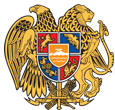 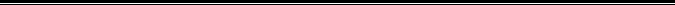 ԱՐՁԱՆԱԳՐՈՒԹՅՈՒՆ N 10
26 ԴԵԿՏԵՄԲԵՐԻ 2019թվական

ԱՎԱԳԱՆՈՒ ՀԵՐԹԱԿԱՆ ՆԻՍՏԻՀամայնքի ավագանու նիստին ներկա էին ավագանու 15 անդամներից 11-ը, բացակա էին` Վարդան Աբրահամյանը, Հայրիկ Ղազարյանը, Սարգիս Մարգարյանը, Արտյոմ Պողոսյանը:Համայնքի ղեկավարի հրավերով ավագանու նիստին մասնակցում էին`Վաղարշակ Գրիգորյան, Նելլի Օհանյան, Գոռ Աբրահամյան, Սամվել Եղիկյան, Արեն Ապրեսյան, Նարե Սարգսյան, Սիրուն Թումանյան, Անահիտ Խաչատրյան, Հասմիկ Գյոզալյան, Վահրամ Զարգարյան, Հրանտ Օրդյան, Շուշան Նավասարդյան, Անուշ ԲաղդասարյանՆիստը վարում էր  բերդ համայնքի ղեկավար` Հարություն ՄանուչարյանըՆիստը արձանագրում էր աշխատակազմի քարտուղար` Հասմիկ ՄելիքյանըԼսեցին
ԲԵՐԴ ՀԱՄԱՅՆՔԻ ԱՎԱԳԱՆՈՒ 2019ԹՎԱԿԱՆԻ ԴԵԿՏԵՄԲԵՐԻ 26-Ի ՀԵՐԹԱԿԱՆ ՆԻՍՏԻ ՕՐԱԿԱՐԳԸ ՀԱՍՏԱՏԵԼՈՒ ՄԱՍԻՆ /Զեկ. ՀԱՐՈՒԹՅՈՒՆ ՄԱՆՈՒՉԱՐՅԱՆ/Ղեկավարվելով <<Տեղական ինքնակառավարման մասին>> ՀՀ օրենքի 14-րդ հոդվածի 6-րդ մասի պահանջներովՀամայնքի ավագանին որոշում է՝  Հաստատել Բերդ համայնքի ավագանու նիստի հետևյալ օրակարգը.Բերդ համայնքի 2019 թվականի տեղական բյուջեի եկամտային և ծախսային մասերում փոփոխություն կատարելու մասին: 
                                               /Զեկ.Ն.Օհանյան/Բերդ համայնքի ղեկավարի հաղորդումը 2019 թվականի տեղական բյուջեի 4-րդ եռամսյակի ընթացքի մասին:
                                              /Զեկ.Ն.Օհանյան/2020թվականի համար Բերդ համայնքի սեփականություն հանդիսացող հողերի վարձավճարների տարեկան չափերը սահմանելու մասին:
                                            /Զեկ.Վ.Գրիգորյան/Գյուղատնտեսական նշանակության 11-030-0220-0013 ծածկագրով վարելահողը համայնքային սեփականություն ճանաչելու մասին:
                                            /Զեկ.Վ.Գրիգորյան/Գյուղատնտեսական արտադրական օբյեկտների 11-010-0406-0002 ծածկագրով,0.81168 հա  մակերեսով հողամասը աճուրդով օտարելու մասին:
                                            /Զեկ.Վ.Գրիգորյան/Գյուղատնտեսական նշանակության 11-002-0238-0023 ծածկագրով, 0.47758հա  մակերեսով վարելահողը աճուրդով օտարելու մասին:
                                            /Զեկ.Վ.Գրիգորյան/Որպես նվիրատվություն գույքը ընդունելու և հաշվառելու մասին:
                                           /Զեկ.Հ.Մանուչարյան/Բերդ համայնքի ավագանու 29 օգոստոսի 2019թ. N 87-Ա <<Բերդ համայնքին սեփականության իրավունքով պատկանող գույքը անհատույց օգտագործման իրավունքով <<Բերդի կոմունալ ծառայություն>> համայնքային ոչ առևտրային կազմակերպությանը տրամադրելու մասին>> որոշման մեջ փոփոխություններ կատարելու մասին:
                                          /Զեկ.Հ.Մանուչարյան/ Բերդի համայնքապետարանի աշխատակազմի կառուցվածքը, աշխատակիցների թվաքանակը, հաստիքացուցակը և պաշտոնային դրույքաչափերը հաստատելու մասին:                                                     
                                           /Զեկ.Հ.Մելիքյան/Բերդ  համայնքի ենթակայության մանկապարտեզների մեկ սանին հասանելիք սննդի նվազագույն չափը և տարիքային խմբերն սահմանելու մասին:
                                           /Զեկ.Հ.Մելիքյան/Բերդ համայնքի ենթակայության համայնքային հիմնարկների և ոչ առևտրային կազմակերպությունների աշխատակիցների թվաքանակը, հաստիքացուցակը և պաշտոնային դրույքաչափերը հաստատելու մասին:
                                           /Զեկ.Հ.Մելիքյան/<<Բերդի երաժշտական և արվեստի դպրոց>> համայնքային հիմնարկ վերակազմակերպման հիմքով ստեղծելու մասին:
                                           /Զեկ.Հ.Մելիքյան/Բերդ համայնքի տարածքում 2020 թվականի համար տեղական տուրքերի և վճարների դրույքաչափերը ըստ  գոտիավորման հաստատելու մասին:
                                          /Զեկ.Հ.Մելիքյան/Բերդ համայնքի 2020 թվականի տեղական բյուջեն հաստատելու մասին:
                                            /Զեկ.Հ.Մանուչարյան/ՀՀ Տավուշի մարզի Բերդ համայնքի սեփականությունը հանդիսացող անասնաշենքը և պարիսպը հողամասով Գրասիմ Վանոյի Միրզոյանին օտարելու մասին: 
                                           /Զեկ.Վ.Գրիգորյան/Վալյա Լևոնի Պապյանին սեփականության իրավունքով պատկանող 11-002-0106-0004 ծածկագրով,0.08429 հա մակերեսով բնակավայրերի հասարակական կառուցապատման հողամասի նպատակային նշանակության փոփոխությունը հաստատելու մասին:
                                           /Զեկ.Վ.Գրիգորյան/ՀՀ Տավուշի մարզի Բերդ համայնքի սեփականությունը հանդիսացող պահեստը և պարիսպը հողամասով Հարություն Արայիկի Խոջայանին օտարելու մասին: 
                                           /Զեկ.Վ.Գրիգորյան/,,Տավշո հատիկ,, գյուղատնտեսական կոոպերատիվին անհատույց օգտագործման տարածք տրամադրելու մասին:
                                           /Զեկ.Վ.Գրիգորյան/Գյուղատնտեսական նշանակության 11-002-0217-0003 ծածկագրով վարելահողը համայնքային սեփականություն ճանաչելու մասին:
                                            /Զեկ.Վ.Գրիգորյան/ՀՀ Տավուշի մարզի Բերդ համայնքի սեփականությունը հանդիսացող ծածկը հողամասով Միշա Սուրենի Հովակիմյանին օտարելու մասին: 
                                           /Զեկ.Վ.Գրիգորյան/Բերդ համայնքի գույքացանկում ավելացում կատարելու մասին:
                                           /Զեկ.Վ.Գրիգորյան/ՀՀ Տավուշի մարզի Բերդ համայնքի Բերդ քաղաքի վարչական սահմանում գտնվող և որպես «ԱՆՀԱՅՏ» քաղաքացու սեփականություն փոխանցված բնակավայրերի  գյուղատնտեսական նշանակության վարելահողերը համայնքային սեփականություն ճանաչելու մասին:
                                           /Զեկ.Վ.Գրիգորյան/Բնակավայրի բնակելի կառուցապատման հողամասերից 0.04 հա մակերեսով 11-002-0040-0059 ծածկագրով հողամասն աճուրդով օտարելու մասին:
                                            /Զեկ.Վ.Գրիգորյան/Բերդ համայնքի բնակիչների անվամբ գրանցված փոխադրամիջոցների և շինությունների գույքահարկի տույժերը զեղչելու մասին:
                                           /Զեկ.Հ.Մելիքյան/ՀՀ Տավուշի մարզի Բերդ համայնքի ֆիզիկական անձանց հողի հարկի արտոնություններ տրամադրելու մասին:
                                           /Զեկ.Հ.Մելիքյան/Բերդ համայնքի Վարագավան բնակավայրի 2019-2023թթ. համալիր զարգացման ծրագիրը հաստատելու մասին:
                                           /Զեկ.Հ.Մելիքյան/Բերդ համայնքի Վ.Ծաղկավան բնակավայրի 2019-2023թթ. համալիր զարգացման ծրագիրը հաստատելու մասին:
                                          /Զեկ.Հ.Մելիքյան/Բերդ համայնքի Իծաքար բնակավայրի 2019-2023թթ. համալիր զարգացման ծրագիրը հաստատելու մասին:
                                         /Զեկ.Հ.Մելիքյան//Բերդ համայնքի Նավուր բնակավայրի 2019-2023թթ. համալիր զարգացման ծրագիրը հաստատելու մասին:
                                         /Զեկ.Հ.Մելիքյան/Բերդ համայնքի Բերդ բնակավայրի 2019-2023թթ. համալիր զարգացման ծրագիրը հաստատելու մասին:
                                         /Զեկ.Հ.Մելիքյան/Բերդ համայնքի ներհամայնքային ուղևորափոխադրման երթուղիները հաստատելու մասին:
                                         /Զեկ.Հ.Մանուչարյան/Որոշումն ընդունված է. / որոշում N 117-Ա/Լսեցին
ԲԵՐԴ ՀԱՄԱՅՆՔԻ 2019 ԹՎԱԿԱՆԻ ՏԵՂԱԿԱՆ ԲՅՈՒՋԵԻ ԵԿԱՄՏԱՅԻՆ ԵՎ ԾԱԽՍԱՅԻՆ ՄԱՍԵՐՈՒՄ ՓՈՓՈԽՈՒԹՅՈՒՆ ԿԱՏԱՐԵԼՈՒ ՄԱՍԻՆ /Զեկ. ՆԵԼԼԻ ՕՀԱՆՅԱՆ/Ղեկավարվելով «Նորմատիվ իրավական ակտերի մասին» ՀՀ օրենքի 34-րդ հոդվածով, «Տեղական ինքնակառավարման մասին» ՀՀ օրենքի 18-րդ հոդվածի 1-ին մասի 5-րդ կետով և «ՀՀ բյուջետային համակարգի մասին» ՀՀ օրենքի 32-րդ հոդվածի պահանջներովՀամայնքի ավագանին որոշում է`Բերդ համայնքի 2019 թվականի տեղական բյուջեում կատարել հետևյալ փոփոխությունը.1.Համայնքի բյուջեի եկամտային և ծախսային մասերը ավելացնել՝  93695.9  հազար դրամի չափով, և հաստատել.ա) եկամուտների մասով՝                              1063589 հազար դրամ,
բ) ծախսերի մասով՝                                      1193299 հազար դրամ,
գ) դեֆիցիտի ծածկմանն ուղղված միջոցներ՝    129710.0 հազար դրամ:2.2019 թվականի բյուջեի եկամտային մասում <<Պետական բյուջեից կապիտալ ծախսերի ֆինանսավորման նպատակով հատակցվող սուբվենցիաներ>> տողի խումբ 38 ենթախումբ 01 ավելացնել՝ 78307.9 հազար դրամով, <<Նվիրատվություն կազմակերպությունից կամ ֆիզիկական անձից>> տողի խումբ 26, ենթախումբ 13 ավելացնել՝ 388.0 հազար դրամով, համաձայն Բերդի համայնքապետարանի և Հայ օգնության ֆոնդի հետ կնքված պայմանագրի, <<Պետական բյուջեից ընթացիկ ծախսերի հատակցվող սուբվենցիաներ>> տողի խումբ 10 ենթախումբ 05 ավելացնել՝ 15000.0 հազար դրամով, համաձայն Բերդի համայնքապետարանի և Բերդի զբաղվածության տարածքային կենտրոնի միջև կնքված պայմանագրերի: 3.2019 թվականի բյուջեի ծախսային մասում <<Վարձատրվող հասարակական աշխատանքներ>> խումբ 10, բաժին 05, ծրագիր 01 ավելացնել 15000.0 հազար դրամով,  բնակավայրերում հենապատերի կառուցման համար, <<Ընդհանուր բնույթի հանրային ծառայություններ>> /01.06.01.51/ ծախսերի կատարման նախահաշվին ավելացնել 388.0 հազար դրամով Չինչինի բուժկետի ընթացիկ վերանորոգման համար, <<Փողոցների լուսավորում>> /06.04.01.51/ ծախսերի կատարման նախահաշվին ավելացնել 36756.7 հազար դրամով և 41551.2 հազար դրամով բազմաբնակարան շենքերի տանիքների կապիտալ վերանորոգման համար:Որոշումն ընդունված է. / որոշում N 118-Ա/Լսեցին
ԲԵՐԴ ՀԱՄԱՅՆՔԻ ՂԵԿԱՎԱՐԻ ՀԱՂՈՐԴՈՒՄԸ 2019ԹՎԱԿԱՆԻ ՏԵՂԱԿԱՆ ԲՅՈՒՋԵԻ 4-ՐԴ ԵՌԱՄՍՅԱԿԻ ԸՆԹԱՑՔԻ ՄԱՍԻՆ /Զեկ. ՀԱՐՈՒԹՅՈՒՆ ՄԱՆՈՒՉԱՐՅԱՆ/Ղեկավարվելով <<Տեղական ինքնակառավարման մասին>> ՀՀ օրենքի 38-րդ հոդվածի 1-ին մասի 1-ին կետովՀամայնքի ավագանին որոշում է՝Հաստատել համայնքի ղեկավարի հաղորդումը Բերդ համայնքի 2019թվականի տեղական բյուջեի 4-րդ եռամսյակի ընթացքի մասին՝ համաձայն 1 և 2 հավելվածների:Որոշումն ընդունված է. / որոշում N 119-Ա/Լսեցին
2020թվականի ՀԱՄԱՐ ԲԵՐԴ ՀԱՄԱՅՆՔԻ ՍԵՓԱԿԱՆՈՒԹՅՈՒՆ ՀԱՆԴԻՍԱՑՈՂ ՀՈՂԵՐԻ ՎԱՐՁԱՎՃԱՐԻ ՏԱՐԵԿԱՆ ՉԱՓԵՐԸ ՍԱՀՄԱՆԵԼՈՒ ՄԱՍԻՆ /Զեկ. ՎԱՂԱՐՇԱԿ ԳՐԻԳՈՐՅԱՆ/Ղեկավարվելով <<Տեղական ինքնակառավարման մասին>> ՀՀ օրենքի 18-րդ  հոդվածի 1-ին մասի 21-րդ կետով և ՀՀ հողային օրենսգրքի 81-րդ հոդվածի 3-րդ մասովՀամայնքի ավագանին որոշում է՝1.2020թվականի համար Բերդ համայնքի սեփականություն հանդիսացող հողերի վարձավճարների տարեկան չափերը 1ք.մ. համար սահմանել՝1) խոտհարք- 1(մեկ) դրամ, 
2) չոռոգվող հողեր՝ չոռոգվող մշակվող -1(մեկ) դրամ, չոռոգվող չմշակվող -2(երկու) դրամ,
3) ոռոգվող հողեր՝ ոռոգվող մշակվող- 2(երկու) դրամ, ոռոգվող չմշակվող- 5(հինգ) դրամ:2.Սույն որոշումն ուժի մեջ է մտնում պաշտոնական հրապարակման օրվան հաջորդող տասներորդ օրը:Որոշումն ընդունված է. / որոշում N 120-Ա/Լսեցին
ԲԵՐԴ ՀԱՄԱՅՆՔԻ ՎԱՐԱԳԱՎԱՆ ԲՆԱԿԱՎԱՅՐԻ 2019-2023թթ․ ՀԱՄԱԼԻՐ ԶԱՐԳԱՑՄԱՆ ԾՐԱԳԻՐԸ ՀԱՍՏԱՏԵԼՈՒ ՄԱՍԻՆ /Զեկ. ՀԱՍՄԻԿ ՄԵԼԻՔՅԱՆ/ՄԱԿ-ի զրագացման ծրագիրը՝ ՀՀ տարածքային կառավարման և ենթակառուցվածքների նախարարության, ինչպես նաև Բերդ համայնքի Վարագավան բնակավայրի հետ համատեղ՝ Ռուսաստանի Դաշնության Կառավարության աջակցությամբ նախաձեռնել և մշակել է համայնքի 2019-2023 թթ․ համալիր զարգացման ծրագիրը։Ծրագիրը ձևավորվել է բնակավայրի վրա արտաքին միջավայրի ազդեցության համակողմանի վերլուծության, սոցիալ-տնտեսական ներքին իրավիճակի համալիր գնահատման, առկա ներուժային հնարավորությունների (բնական, աշխարհագրական, տնտեսական, սոցիալական, ֆինանսական, մարդկային) հաշվառման արդյունքում։ Այն համայնքի զարգացմանն ուղղված փաստաթուղթ է, որը հիմք է հանդիսանալու տեղական կառավարման բոլոր մակարդակներում համապատասխան քաղաքականության իրականացման համար։Ծրագրի գաղափարախոսությունը համահունչ է ՄԱԿ-ի կայուն զարգացման նպատակներին, ՀՀ կայուն զարգացման ծրագրին, Հայաստան-ՄԱԿ զարգացման աջակցության 2017-2021թթ․ ծրագրին, ՀՀ Կառավարության կողմից ընդունված 2015-2018 թթ․ միջնաժամկետ ծախսերի ծրագրին, ՀՀ Տավուշի մարզի 2017-2020 թթ․ զարգացման ծրագրի նախագծի դրույթներին։Ղեկավարվելով «Տեղական ինքնակառավարման մասին» ՀՀ օրենքի 18-րդ հոդվածի 1-ին մասի 4-րդ  կետովՀամայնքի ավագանին  որոշում է՝1.Հաստատել Բերդ համայնքի Վարագավան բնակավայրի 2019-2023 թթ․ համալիր զարգացման ծրագիրը (կցվում է առանձին հավելվածով),2.Առաջարկել Բերդ համայնքի ղեկավարին միջոցներ ձեռնարկել ծրագրով նախատեսված աշխատանքները ողջ ծավալով իրականացնելու համար։Որոշումն ընդունված է. / որոշում N 142-Ա/Լսեցին
ԳՅՈՒՂԱՏՆՏԵՍԱԿԱՆ ՆՇԱՆԱԿՈՒԹՅԱՆ 11-030-0220-0013 ԾԱԾԿԱԳՐՈՎ ՎԱՐԵԼԱՀՈՂԸ ՀԱՄԱՅՆՔԱՅԻՆ ՍԵՓԱԿԱՆՈՒԹՅՈՒՆ ՃԱՆԱՉԵԼՈՒ ՄԱՍԻՆ /Զեկ. ՎԱՂԱՐՇԱԿ ԳՐԻԳՈՐՅԱՆ/Համաձայն Թովուզ գյուղի սեփականաշնորհման հանձնաժողովի 05.04.1991թ. N 6 որոշման Վարդան Նիկալի Դարբինյանին սեփականաշնորհվել է 11-030-0220-0013 ծածկագրով վարելահող:  19.11.2019 թվականին Բերդի համայնքապետարան է դիմել Վարդան Նիկալի Դարբինյանը՝ իրեն անվամբ գրանցված վարելահողից հրաժարվելու խնդրանքով, 2005թ. քարտեզագրման աշխատանքների ժամանակ այդ հողամասը չափագրվել և տեղեկագրում ներառվել է Վարդան Նիկալի Դարբինյանի անվամբ: ՀՀ կառավարությանն առընթեր անշարժ գույքի կադաստրի պետական կոմիտեի Բերդի տարածքային ստորաբաժանումը քարտեզագրողների ներկայացրած փաստաթղթերի հիման վրա այդ հողամասը ներառվել է  Թովուզ գյուղի հողի բազայում` առանց պետական գրանցման: Ղեկավարվելով <<Տեղական ինքնակառավարման մասին>> ՀՀ օրենքի 77-րդ հոդվածի 3-րդ կետով, ՀՀ հողային օրենսգրքի 95-րդ հոդվածի 4-րդ կետով, 101-րդ հոդվածի 1-ին կետով և 64-րդ հոդվածի 8-րդ կետով և հիմք ընդունելով Բերդ համայնքի ղեկավարի առաջարկությունը Համայնքի ավագանին որոշում է՝1.Բերդ համայնքի Տավուշ գյուղի վարչական սահմաններում գտնվող Վարդան Նիկալի Դարբինյանի անվամբ սեփականաշնորհված 11-030-0220-0013 ծածկագրով վարելահողը 0,24001 հա մակերեսով ճանաչել համայնքային սեփականություն: 2.Սույն որոշումն ուժի մեջ է մտնում ընդունման պահից:Որոշումն ընդունված է. / որոշում N 121-Ա/Լսեցին
ԲԵՐԴ ՀԱՄԱՅՆՔԻ ԻԾԱՔԱՐ ԲՆԱԿԱՎԱՅՐԻ 2019-2023թթ․ ՀԱՄԱԼԻՐ ԶԱՐԳԱՑՄԱՆ ԾՐԱԳԻՐԸ ՀԱՍՏԱՏԵԼՈՒ ՄԱՍԻՆ /Զեկ. ՀԱՍՄԻԿ ՄԵԼԻՔՅԱՆ/ՄԱԿ-ի զրագացման ծրագիրը՝ ՀՀ տարածքային կառավարման և ենթակառուցվածքների նախարարության, ինչպես նաև Բերդ համայնքի Իծաքար բնակավայրի հետ համատեղ՝ Ռուսաստանի Դաշնության Կառավարության աջակցությամբ նախաձեռնել և մշակել է համայնքի 2019-2023 թթ․ համալիր զարգացման ծրագիրը։Ծրագիրը ձևավորվել է բնակավայրի վրա արտաքին միջավայրի ազդեցության համակողմանի վերլուծության, սոցիալ-տնտեսական ներքին իրավիճակի համալիր գնահատման, առկա ներուժային հնարավորությունների (բնական, աշխարհագրական, տնտեսական, սոցիալական, ֆինանսական, մարդկային) հաշվառման արդյունքում։ Այն համայնքի զարգացմանն ուղղված փաստաթուղթ է, որը հիմք է հանդիսանալու տեղական կառավարման բոլոր մակարդակներում համապատասխան քաղաքականության իրականացման համար։Ծրագրի գաղափարախոսությունը համահունչ է ՄԱԿ-ի կայուն զարգացման նպատակներին, ՀՀ կայուն զարգացման ծրագրին, Հայաստան-ՄԱԿ զարգացման աջակցության 2017-2021թթ․ ծրագրին, ՀՀ Կառավարության կողմից ընդունված 2015-2018 թթ․ միջնաժամկետ ծախսերի ծրագրին, ՀՀ Տավուշի մարզի 2017-2020 թթ․ զարգացման ծրագրի նախագծի դրույթներին։Ղեկավարվելով «Տեղական ինքնակառավարման մասին» ՀՀ օրենքի 18-րդ հոդվածի 1-ին մասի 4-րդ  կետովՀամայնքի ավագանին  որոշում է՝1.Հաստատել Բերդ համայնքի Իծաքար բնակավայրի 2019-2023 թթ․ համալիր զարգացման ծրագիրը (կցվում է առանձին հավելվածով),2.Առաջարկել Բերդ համայնքի ղեկավարին միջոցներ ձեռնարկել ծրագրով նախատեսված աշխատանքները ողջ ծավալով իրականացնելու համար։Որոշումն ընդունված է. / որոշում N 144-Ա/Լսեցին
ԲԵՐԴ ՀԱՄԱՅՆՔԻ Վ.ԾԱՂԿԱՎԱՆ ԲՆԱԿԱՎԱՅՐԻ 2019-2023թթ․ ՀԱՄԱԼԻՐ ԶԱՐԳԱՑՄԱՆ ԾՐԱԳԻՐԸ ՀԱՍՏԱՏԵԼՈՒ ՄԱՍԻՆ /Զեկ. ՀԱՍՄԻԿ ՄԵԼԻՔՅԱՆ/ՄԱԿ-ի զրագացման ծրագիրը՝ ՀՀ տարածքային կառավարման և ենթակառուցվածքների նախարարության, ինչպես նաև Բերդ համայնքի Վ.Ծաղկավան բնակավայրի հետ համատեղ՝ Ռուսաստանի Դաշնության Կառավարության աջակցությամբ նախաձեռնել և մշակել է համայնքի 2019-2023 թթ․ համալիր զարգացման ծրագիրը։Ծրագիրը ձևավորվել է բնակավայրի վրա արտաքին միջավայրի ազդեցության համակողմանի վերլուծության, սոցիալ-տնտեսական ներքին իրավիճակի համալիր գնահատման, առկա ներուժային հնարավորությունների (բնական, աշխարհագրական, տնտեսական, սոցիալական, ֆինանսական, մարդկային) հաշվառման արդյունքում։ Այն համայնքի զարգացմանն ուղղված փաստաթուղթ է, որը հիմք է հանդիսանալու տեղական կառավարման բոլոր մակարդակներում համապատասխան քաղաքականության իրականացման համար։Ծրագրի գաղափարախոսությունը համահունչ է ՄԱԿ-ի կայուն զարգացման նպատակներին, ՀՀ կայուն զարգացման ծրագրին, Հայաստան-ՄԱԿ զարգացման աջակցության 2017-2021թթ․ ծրագրին, ՀՀ Կառավարության կողմից ընդունված 2015-2018 թթ․ միջնաժամկետ ծախսերի ծրագրին, ՀՀ Տավուշի մարզի 2017-2020 թթ․ զարգացման ծրագրի նախագծի դրույթներին։Ղեկավարվելով «Տեղական ինքնակառավարման մասին» ՀՀ օրենքի 18-րդ հոդվածի 1-ին մասի 4-րդ  կետովՀամայնքի ավագանին  որոշում է՝1.Հաստատել Բերդ համայնքի Վ.Ծաղկավան բնակավայրի 2019-2023 թթ․ համալիր զարգացման ծրագիրը (կցվում է առանձին հավելվածով),2.Առաջարկել Բերդ համայնքի ղեկավարին միջոցներ ձեռնարկել ծրագրով նախատեսված աշխատանքները ողջ ծավալով իրականացնելու համար։Որոշումն ընդունված է. / որոշում N 143-Ա/Լսեցին
ԲԵՐԴ ՀԱՄԱՅՆՔԻ ՆԱՎՈՒՐ ԲՆԱԿԱՎԱՅՐԻ 2019-2023թթ․ ՀԱՄԱԼԻՐ ԶԱՐԳԱՑՄԱՆ ԾՐԱԳԻՐԸ ՀԱՍՏԱՏԵԼՈՒ ՄԱՍԻՆ /Զեկ. ՀԱՍՄԻԿ ՄԵԼԻՔՅԱՆ/ՄԱԿ-ի զրագացման ծրագիրը՝ ՀՀ տարածքային կառավարման և ենթակառուցվածքների նախարարության, ինչպես նաև Բերդ համայնքի Նավուր բնակավայրի հետ համատեղ՝ Ռուսաստանի Դաշնության Կառավարության աջակցությամբ նախաձեռնել և մշակել է համայնքի 2019-2023 թթ․ համալիր զարգացման ծրագիրը։Ծրագիրը ձևավորվել է բնակավայրի վրա արտաքին միջավայրի ազդեցության համակողմանի վերլուծության, սոցիալ-տնտեսական ներքին իրավիճակի համալիր գնահատման, առկա ներուժային հնարավորությունների (բնական, աշխարհագրական, տնտեսական, սոցիալական, ֆինանսական, մարդկային) հաշվառման արդյունքում։ Այն համայնքի զարգացմանն ուղղված փաստաթուղթ է, որը հիմք է հանդիսանալու տեղական կառավարման բոլոր մակարդակներում համապատասխան քաղաքականության իրականացման համար։Ծրագրի գաղափարախոսությունը համահունչ է ՄԱԿ-ի կայուն զարգացման նպատակներին, ՀՀ կայուն զարգացման ծրագրին, Հայաստան-ՄԱԿ զարգացման աջակցության 2017-2021թթ․ ծրագրին, ՀՀ Կառավարության կողմից ընդունված 2015-2018 թթ․ միջնաժամկետ ծախսերի ծրագրին, ՀՀ Տավուշի մարզի 2017-2020 թթ․ զարգացման ծրագրի նախագծի դրույթներին։Ղեկավարվելով «Տեղական ինքնակառավարման մասին» ՀՀ օրենքի 18-րդ հոդվածի 1-ին մասի 4-րդ  կետովՀամայնքի ավագանին  որոշում է՝1.Հաստատել Բերդ համայնքի Նավուր բնակավայրի 2019-2023 թթ․ համալիր զարգացման ծրագիրը (կցվում է առանձին հավելվածով),2.Առաջարկել Բերդ համայնքի ղեկավարին միջոցներ ձեռնարկել ծրագրով նախատեսված աշխատանքները ողջ ծավալով իրականացնելու համար։Որոշումն ընդունված է. / որոշում N 145-Ա/Լսեցին
ԲԵՐԴ ՀԱՄԱՅՆՔԻ ԲԵՐԴ ԲՆԱԿԱՎԱՅՐԻ 2019-2023թթ․ ՀԱՄԱԼԻՐ ԶԱՐԳԱՑՄԱՆ ԾՐԱԳԻՐԸ ՀԱՍՏԱՏԵԼՈՒ ՄԱՍԻՆ /Զեկ. ՀԱՍՄԻԿ ՄԵԼԻՔՅԱՆ/ՄԱԿ-ի զրագացման ծրագիրը՝ ՀՀ տարածքային կառավարման և ենթակառուցվածքների նախարարության, ինչպես նաև Բերդ համայնքի Բերդ բնակավայրի հետ համատեղ՝ Ռուսաստանի Դաշնության Կառավարության աջակցությամբ նախաձեռնել և մշակել է համայնքի 2019-2023 թթ․ համալիր զարգացման ծրագիրը։Ծրագիրը ձևավորվել է բնակավայրի վրա արտաքին միջավայրի ազդեցության համակողմանի վերլուծության, սոցիալ-տնտեսական ներքին իրավիճակի համալիր գնահատման, առկա ներուժային հնարավորությունների (բնական, աշխարհագրական, տնտեսական, սոցիալական, ֆինանսական, մարդկային) հաշվառման արդյունքում։ Այն համայնքի զարգացմանն ուղղված փաստաթուղթ է, որը հիմք է հանդիսանալու տեղական կառավարման բոլոր մակարդակներում համապատասխան քաղաքականության իրականացման համար։Ծրագրի գաղափարախոսությունը համահունչ է ՄԱԿ-ի կայուն զարգացման նպատակներին, ՀՀ կայուն զարգացման ծրագրին, Հայաստան-ՄԱԿ զարգացման աջակցության 2017-2021թթ․ ծրագրին, ՀՀ Կառավարության կողմից ընդունված 2015-2018 թթ․ միջնաժամկետ ծախսերի ծրագրին, ՀՀ Տավուշի մարզի 2017-2020 թթ․ զարգացման ծրագրի նախագծի դրույթներին։Ղեկավարվելով «Տեղական ինքնակառավարման մասին» ՀՀ օրենքի 18-րդ հոդվածի 1-ին մասի 4-րդ  կետովՀամայնքի ավագանին  որոշում է՝1.Հաստատել Բերդ համայնքի Բերդ բնակավայրի 2019-2023 թթ․ համալիր զարգացման ծրագիրը (կցվում է առանձին հավելվածով),2.Առաջարկել Բերդ համայնքի ղեկավարին միջոցներ ձեռնարկել ծրագրով նախատեսված աշխատանքները ողջ ծավալով իրականացնելու համար։Որոշումն ընդունված է. / որոշում N 146-Ա/Լսեցին
ԲԵՐԴ ՀԱՄԱՅՆՔԻ ՆԵՐՀԱՄԱՅՆՔԱՅԻՆ ՈՒՂԵՎՈՐԱՓՈԽԱԴՐՄԱՆ ԵՐԹՈՒՂԻՆԵՐԸ ՀԱՍՏԱՏԵԼՈՒ ՄԱՍԻՆ /Զեկ. ՀԱՐՈՒԹՅՈՒՆ ՄԱՆՈՒՉԱՐՅԱՆ/Ղեկավարվելով <<Տեղական ինքնակառավարման մասին>> ՀՀ օրենքի 18-րդ հոդվածի 1-ին մասի 42-րդ կետով, <<Ավտոմոբիլային տրանսպորտի մասին>> ՀՀ օրենքի 4-րդ հոդվածի 16-րդ, 25-րդ և 31-րդ մասերի դրույթներովՀամայնքի ավագանին որոշում է՝ 1.Հաստատել՝ Բերդ համայնքի ներհամայնքային ուղևորափոխադրման երթուղիները, համաձայն հավելվածի:2.Տալ համաձայնություն, որ Բերդ համայնքը որպես օպերատոր 100 տոկոս համայնքային մասնակցությամբ, ներհամայնքային ուղևորափոխադրումն առանց մրցույթի իրականացնելու:Որոշումն ընդունված է. / որոշում N 148-Ա/Լսեցին
ԳՅՈՒՂԱՏՆՏԵՍԱԿԱՆ ԱՐՏԱԴՐԱԿԱՆ ՕԲՅԵԿՏՆԵՐԻ 11-010-0406-0002 ԾԱԾԿԱԳՐԵՐՈՎ,0.81168 հա ՄԱԿԵՐԵՍՈՎ ՀՈՂԱՄԱՍԸ ԱՃՈՒՐԴՈՎ ՕՏԱՐԵԼՈՒ ՄԱՍԻՆ /Զեկ. ՎԱՂԱՐՇԱԿ ԳՐԻԳՈՐՅԱՆ/Ղեկավարվելով <<Տեղական  ինքնակառավարման  մասին>> ՀՀ օրենքի 18-րդ հոդվածի 1-ին մասի 21-րդ կետով հաշվի առնելով,որ նշված հողամասը ընդգրկված չէ հողային օրենսգրքի 60-րդ հոդվածով սահմանված հողամասերի կազմում, չի գտնվում ինժիներատրանսպորտային օբյեկտների օտարման կամ անվտանգության գոտիներում, չի սահմանափակում այլ անձանց իրավունքները և հիմք ընդունելով Բերդ համայնքի ղեկավարի առաջարկությունըՀամայնքի ավագանին որոշում է`1.Տալ համաձայնություն Տավուշի մարզի, Բերդ համայնքի, Այգեձոր գյուղի 10 փողոց, 24 հողամաս հասցեում գտնվող համայնքային սեփականություն հանդիսացող արդյունաբերության, ընդերքօգտագործման և այլ արտադրական նշանակության, գյուղատնտեսական արտադրական օբյեկտների՝ 11-010-0406-0002 ծածկագրով, 0.81168 հա ընդհանուր մակերեսով հողամասը աճուրդով օտարելու համար:2.Մեկնարկային գինը սահմանել`1,630,000 ՀՀ դրամ:Որոշումն ընդունված է. / որոշում N 122-Ա/Լսեցին
ԳՅՈՒՂԱՏՆՏԵՍԱԿԱՆ ՆՇԱՆԱԿՈՒԹՅԱՆ 11-002-0238-0023 ԾԱԾԿԱԳՐՈՎ,0.47758 հա ՄԱԿԵՐԵՍՈՎ ՎԱՐԵԼԱՀՈՂԸ ԱՃՈՒՐԴՈՎ ՕՏԱՐԵԼՈՒ ՄԱՍԻՆ /Զեկ. ՎԱՂԱՐՇԱԿ ԳՐԻԳՈՐՅԱՆ/Ղեկավարվելով <<Տեղական ինքնակառավարման մասին>> ՀՀ օրենքի 18-րդ հոդվածի 1-ին մասի 21-րդ կետով հաշվի առնելով,որ նշված հողամասը ընդգրկված չէ հողային օրենսգրքի 60-րդ հոդվածով սահմանված հողամասերի կազմում, չի գտնվում ինժիներատրանսպորտային օբյեկտների օտարման կամ անվտանգության գոտիներում, չի սահմանափակում այլ անձանց իրավունքները և հիմք ընդունելով Բերդ համայնքի ղեկավարի առաջարկությունըՀամայնքի ավագանին որոշում է`1.Տալ համաձայնություն Տավուշի մարզի, Բերդ համայնքի, Բերդ քաղաքի վարչական սահմանում գտնվող համայնքային սեփականություն հանդիսացող գյուղատնտեսական նշանակության 0.47758 հա մակերեսով վարելահողը աճուրդով օտարելու համար, ծածկագիրը՝11-002-0238-0023:2.Մեկնարկային գինը սահմանել`130,000 ՀՀ դրամ:Որոշումն ընդունված է. / որոշում N 123-Ա/Լսեցին
ԲՆԱԿԱՎԱՅՐԻ ԲՆԱԿԵԼԻ ԿԱՌՈՒՑԱՊԱՏՄԱՆ ՀՈՂԱՄԱՍԵՐԻՑ 0.04 հա ՄԱԿԵՐԵՍՈՎ 11-002-0040-0059 ԾԱԾԿԱԳՐՈՎ ՀՈՂԱՄԱՍՆ ԱՃՈՒՐԴՈՎ ՕՏԱՐԵԼՈՒ ՄԱՍԻՆ /Զեկ. ՎԱՂԱՐՇԱԿ ԳՐԻԳՈՐՅԱՆ/Ղեկավարվելով <<Տեղական  ինքնակառավարման  մասին>> ՀՀօրենքի 18-րդ հոդվածի 1-ին մասի 21-րդ կետով հաշվի առնելով,որ նշված հողամասը ընդգրկված չէ հողային օրենսգրքի 60-րդ հոդվածով սահմանված հողամասերի կազմում, չի գտնվում ինժիներատրանսպորտային օբյեկտների օտարման կամ անվտանգության գոտիներում, չի սահմանափակում այլ անձանց իրավունքները և հիմք ընդունելով Բերդ համայնքի ղեկավարի առաջարկությունըՀամայնքի ավագանին որոշում է`1.Տալ համաձայնություն Տավուշի մարզի, Բերդ համայնքի, Բերդ քաղաքի, Խորենացու 101 հասցեում գտնվող համայնքային սեփականության բնակավայրերի բնակելի կառուցապատման հողամասերից 0.04 հա մակերեսով հողամասն աճուրդով օտարելու համար, ծածկագիրը`11-002-0040-0059:2.Մեկնարկային գինը սահմանել`33.000 ՀՀ դրամ:Որոշումն ընդունված է. / որոշում N 147-Ա/Լսեցին
ՈՐՊԵՍ ՆՎԻՐԱՏՎՈՒԹՅՈՒՆ ԳՈՒՅՔԸ ԸՆԴՈՒՆԵԼՈՒ ԵՎ ՀԱՇՎԱՌԵԼՈՒ ՄԱՍԻՆ /Զեկ. ՀԱՐՈՒԹՅՈՒՆ ՄԱՆՈՒՉԱՐՅԱՆ/Ղեկավարվելով «Տեղական ինքնակառավարման մասին» ՀՀ օրենքի 18-րդ հոդվածի 1-ին մասի 21-րդ կետով Համայնքի ավագանին որոշում է՝Տալ համաձայնություն ՀՀ Տավուշի մարզի Բերդ համայնքին որպես նվիրատվություն ընդունել Միավորված ազգերի կազմակերպության զարգացման ծրագրի (ՄԱԶԾ) հայաստանյան գրասենյակի օժանդակությամբ և ՄԱԶԾ-ԳԷՀ «Հողերի և անտառների կայուն կառավարման ներդնումը Հայաստանի հյուսիս-արևելյան լեռնային լանդշաֆտներում» ծրագրի շրջանակներում 29,170,000 ՀՀդրամ արժողությամբ ձեռք բերված գյուղատնտեսական տեխնիկան ՝ համաձայն հավելվածի։Սույն որոշման 1-ին կետում նշված գյուղտեխնիկան գրանցել Բերդ համայնքի հաշվեկշռում։Բերդ համայնքի ղեկավարին՝ սույն որոշման ուժի մեջ մտնելուց հետո՝Տասնօրյա ժամկետում ապահովել ՄԱԶԾ-ԳԷՀ «Հողերի և անտառների կայուն կառավարման ներդնումը Հայաստանի հյուսիս-արևելյան լեռնային լանդշաֆտներում» ծրագրի օժանդակությամբ ձեռք բերված գյուղտեխնիկայի՝ ՀՀ օրենքով սահմանված կարգով նվիրատվության պայմանագրերի կնքումը և գյուղտեխնիկայի հանձնման-ընդունման աշխատանքների կատարումը։Սույն կետի 1-ին ենթակետում նշված աշխատանքների ավարտից հետո տասնհինգօրյա ժամկետում ապահովել գյուղտեխնիկայի պետական գրանցումը և հաշվառումը։Սույն կետի 1-ին և 2-րդ ենթակետերով նախատեսված աշխատանքների իրականացման հետ կապված ծախսերն իրականացնել Բերդ համայնքի միջոցների հաշվին։Որոշումն ընդունված է. / որոշում N 124-Ա/Լսեցին
ԲԵՐԴ ՀԱՄԱՅՆՔԻ ԱՎԱԳԱՆՈՒ 29 ՕԳՈՍՏՈՍԻ 2019թ. N 87-Ա &#171;ԲԵՐԴ ՀԱՄԱՅՆՔԻՆ ՍԵՓԱԿԱՆՈՒԹՅԱՆ ԻՐԱՎՈՒՆՔՈՎ ՊԱՏԿԱՆՈՂ ԳՈՒՅՔԸ ԱՆՀԱՏՈՒՅՑ ՕԳՏԱԳՈՐԾՄԱՆ ԻՐԱՎՈՒՆՔՈՎ &#171;ԲԵՐԴԻ ԿՈՄՈՒՆԱԼ ԾԱՌԱՅՈՒԹՅՈՒՆ&#187; ՀԱՄԱՅՆՔԱՅԻՆ ՈՉ ԱՌԵՎՏՐԱՅԻՆ ԿԱԶՄԱԿԵՐՊՈՒԹՅԱՆԸ ՏՐԱՄԱԴՐԵԼՈՒ ՄԱՍԻՆ&#187; ՈՐՈՇՄԱՆ ՄԵՋ ՓՈՓՈԽՈՒԹՅՈՒՆՆԵՐ ԿԱՏԱՐԵԼՈՒ ՄԱՍԻՆ /Զեկ. ՀԱՐՈՒԹՅՈՒՆ ՄԱՆՈՒՉԱՐՅԱՆ/Ղեկավարվելով <<Նորմատիվ իրավական ակտերի մասին>> ՀՀ օրենքի 33-րդ, 34-րդ հոդվածներով , <<Տեղական ինքնակառավարման մասին>> օրենքի 18-րդհոդվածի 1-ինմասի 21-րդկետի, հաշվի առնելով համայնքի ղեկավարի առաջարկությունը Համայնքի ավագանին որոշում է՝ Բերդ համայնքի ավագանու 29 օգոստոսի 2019թ. N 87-Ա <<Բերդ համայնքին սեփականության իրավունքով պատկանող գույքը անհատույց օգտագործման իրավունքով <<Բերդի կոմունալ ծառայություն>> համայնքային ոչ առևտրային կազմակերպությանը տրամադրելու մասին որոշման մեջ կատարել փոփոխություններ/ավելացումներ/ և շարադրել հետևյալ խմբագրությամբ.1.Բերդ համայնքին սեփականության իրավունքով պատկանող ԳԱԶ А64R45-50 մակնիշի, VIN X96A64R45K0016453 կոդով, 1 հատ, և ԳԱԶ А64R45-50 մակնիշի, VIN X96A64R45K0015720 կոդով, 1 հատ, տրանսպորտային միջոցները 25,600,000 ՀՀ դրամ արժեքով, ինչպես նաև.1)ԳԱԶ А63R42-10 մակնիշի, VIN X96A63R42H0009262 կոդով տրանսպորտային միջոցը 13,700,000 ՀՀ դրամ արժեքով, 1 հատ,2)Միկրոավտոբուս 18 տեղանոց FORD TRANSIT BUS 460 ELWB մակնիշի, VIN WFOHXXTTGHKK75375 կոդով տրանսպորտային միջոցը 21,500,000 ՀՀ դրամ արժեքով, 1 հատ,3) Միկրոավտոբուս Գ ԳԱԶA65R35 մակնիշի, VIN X96A65R35K0882426, X96A65R35L0883186 և X96A65R35L0884039 կոդերով
տրանսպորտային միջոցները 38,400,000 ՀՀ դրամ արժեքով, 3 հատ,4) Տրակտոր BTZ 246-K.20, Գութան 4 կորպուսանոց ՊԼՆ-4-35, Գութան 3 կորպուսանոց ՊԼՆ-3-35, Կուլտիվատոր KNS-4 մակնիշի մեքենաները և գյուղգործիքները 29,000,000 ՀՀ դրամ արժեքով,յուրաքանչյուրը 1 հատ,5)Կոմբայն <<Նիվա ԷՖՖեկտ>>-CK-5MЭ-1 մակնիշի մեքենան 27,500,000 ՀՀ դրամ արժեքով, 1հատ,6)Գրեյդեր ԴՄ-14.0 մակնիշի մեքենան  58,000,000 ՀՀ դրամ արժեքով,1 հատ,7)Ինքնաթափ մեքենաները ՄԱԶ-551605-280-050 մակնիշներով 96,760,000 ՀՀ դրամ արժեքով, 2 հատ,8) Աղբատար ZIL 433362մակնիշի մեքենան, VIN X5H44910D80000608 կոդով տրանսպորտային միջոցը,1 հատ,անհատույց օգտագործման իրավունքով տրամադրել <<Բերդի կոմունալ ծառայություն>> համայնքային ոչ առևտրային կազմակերպությանը: 2.Սույն որոշումն ուժի մեջ է մտնում որոշման ընդունման մասին իրազեկելու օրվան հաջորդող օրվանից:Որոշումն ընդունված է. / որոշում N 125-Ա/Լսեցին
ԲԵՐԴԻ ՀԱՄԱՅՆՔԱՊԵՏԱՐԱՆԻ ԱՇԽԱՏԱԿԱԶՄԻ ԿԱՌՈՒՑՎԱԾՔԸ,ԱՇԽԱՏԱԿԻՑՆԵՐԻ ԹՎԱՔԱՆԱԿԸ, ՀԱՍՏԻՔԱՑՈՒՑԱԿԸ ԵՎ ՊԱՇՏՈՆԱՅԻՆ ԴՐՈՒՅՔԱՉԱՓԵՐԸ ՀԱՍՏԱՏԵԼՈՒ ՄԱՍԻՆ /Զեկ. ՀԱՍՄԻԿ ՄԵԼԻՔՅԱՆ/Ղեկավարվելով «Տեղական ինքնակառավարման մասին» օրենքի 18-րդ հոդվածի 1-ին մասի 28-րդ կետով, 11-րդ կետով, 28-րդ հոդվածի 1-ին մասի 4-րդ կետով, 34-րդ հոդվածի 1-ին, 2-րդ մասերով և 3-րդ մասի 4-րդ կետով և «Նորմատիվ իրավական ակտերի մասին»  օրենքի 33-րդ և 37-րդ հոդվածներովՀամայնքի ավագանին որոշում է՝1.Հաստատել Բերդի համայնքապետարանի աշխատակազմի կառուցվածքը, աշխատակիցների թվաքանակը, հաստիքացուցակը և պաշտոնային դրույքաչափերը՝ համաձայն N 1 և 2 հավելվածների:2.Ուժը կորցրած ճանաչել Բերդ համայնքի ավագանու 2018թվականի դեկտեմբերի 21-ի <<Բերդի համայնքապետարանի աշխատակազմի կառուցվածքը, աշխատակիցների թվաքանակը, հաստիքացուցակը և պաշտոնային դրույքաչափերը հաստատելու մասին>> N 84-Ա  որոշման N 1 և 2 հավելվածները:3.Առաջարկել Բերդ համայնքի ղեկավարին`Բերդի համայնքապետարանի աշխատակազմի համայնքային ծառայության պաշտոնների անվանացանկում համապատասխան փոփոխություններ կատարելու առաջարկությամբ մեկշաբաթյա ժամկետում սահմանված կարգով դիմել  ՀՀ կառավարության լիազորված պետական կառավարման մարմին։4. Սույն որոշման 1-ին  կետը ուժի մեջ է մտնում ՀՀկառավարության լիազորած պետական կառավարման մարմնի կողմից համայնքային ծառայության պաշտոնների անվանացանկն հաստատելու մասին համապատասխան իրավական ակտն ուժի մեջ մտնելու պահից:Որոշումն ընդունված է. / որոշում N 126-Ա/Լսեցին
ԲԵՐԴ ՀԱՄԱՅՆՔԻ ԵՆԹԱԿԱՅՈՒԹՅԱՆ ՄԱՆԿԱՊԱՐՏԵԶՆԵՐԻ ՄԵԿ ՍԱՆԻՆ ՀԱՍԱՆԵԼԻՔ ՍՆՆԴԻ ՆՎԱԶԱԳՈՒՅՆ ՉԱՓԸ ԵՎ ՏԱՐԻՔԱՅԻՆ ԽՄԲԵՐԸ ՍԱՀՄԱՆԵԼՈՒ ՄԱՍԻՆ /Զեկ. ՀԱՍՄԻԿ ՄԵԼԻՔՅԱՆ/Ղեկավարվելով «Տեղական ինքնակառավարման մասին» օրենքի 18-րդ հոդվածի 1-ին մասի 42 կետի պահանջներով և հիմք ընդունելով «Նախադպրոցական կրթության մասին» օրենքի 9-րդ հոդվածի 2-րդ կետը, 11-րդ  հոդվածի 2-րդ կետը, 30-րդ հոդվածի 6-րդ կետըՀամայնքի ավագանին որոշում է՝1.Սահմանել՝ Բերդ  համայնքի ենթակայության մանկապարտեզների մեկ սանին հասանելիք սննդի նվազագույն չափը, օրական 270 դրամ:
2.Տարիքային խմբերում սահմանել երեխաների ընդգրկման հետևյալ քանակը. 
ա)մինչև 1 տարեկան -10-ից 15 երեխա,
բ)1-ից 3 տարեկան -15-ից 20 երեխա,
գ)3-ից 6 տարեկան -25-ից 30 երեխա,
դ)վաղ տարիք`մինչև 3 տարեկան,
ե)կրտսեր նախադպրոցական՝3-ից մինչև 5 տարեկան,
զ)ավագ նախադպրոցական`5-ից մինչև 6 տարեկան:
3.2020թ. բյուջետային տարում պահել հետևյալ տարիքային խմբերը.
1)«Բերդ թիվ 2 մանկապարտեզ» համայնքային ոչ առևտրային կազմակերպություն՝ թվով 9 խումբ,
2)«Բերդ թիվ 3 մանկապարտեզ» համայնքային ոչ առևտրային կազմակերպություն՝ թվով 4 խումբ,
3)«Արծվաբերդի մանկապարտեզ» համայնքային ոչ առևտրային կազմակերպություն՝ թվով 3 խումբ,
4)«Այգեպարի մանկապարտեզ» համայնքային ոչ առևտրային կազմակերպություն՝ թվով 1 խումբ,
5)«Այգեձորի մանկապարտեզ» համայնքային ոչ առևտրային կազմակերպություն՝ թվով 3 խումբ,
6)«Մովսեսի Ժենյա Խաչատրյանի անվան  մանկապարտեզ» համայնքային ոչ առևտրային կազմակերպություն՝ թվով 2 խումբ,
7)«Նավուրի մանկապարտեզ» համայնքային ոչ առևտրային կազմակերպություն՝ թվով 2 խումբ,
8)«Ն.Կարմիր Աղբյուրի մանկապարտեզ» համայնքային ոչ առևտրային կազմակերպություն՝ թվով 2 խումբ,
9)«Նորաշենի մանկապարտեզ» համայնքային ոչ առևտրային կազմակերպություն՝ թվով 3 խումբ,
10)«Չինարիի մանկապարտեզ» համայնքային ոչ առևտրային կազմակերպություն՝ թվով 1 խումբ,
11)«Չինչինի մանկապարտեզ» համայնքային ոչ առևտրային կազմակերպություն՝ թվով 1 խումբ,
12)«Չորաթանի մանկապարտեզ» համայնքային ոչ առևտրային կազմակերպություն՝ թվով 1 խումբ,
13)«Պառավաքարի մանկապարտեզ» համայնքային ոչ առևտրային կազմակերպություն՝ թվով 3 խումբ,
14)«Վ.Կարմիր Աղբյուրի մանկապարտեզ» համայնքային ոչ առևտրային կազմակերպություն՝ թվով 2 խումբ,
15)«Տավուշի մարզի Վ.Ծաղկավանի Հրանտ Խաչատրյանի անվան թիվ 1 մանկապարտեզ» համայնքային ոչ առևտրային կազմակերպություն՝ թվով 2 խումբ,
16)«Վարագավանի մանկապարտեզ» համայնքային ոչ առևտրային կազմակերպություն՝ թվով 1 խումբ,
17)«Տավուշի մանկապարտեզ» համայնքային ոչ առևտրային կազմակերպություն՝ թվով 2 խումբ:Ընդամենը՝42 խումբ:3.Սահմանել Բերդ համայնքի ենթակայության մանկապարտեզների, երաժշտական  և  արվեստի  դպրոցներ  հաճախող երեխաների  համար վարձավճարների զեղչեր, համաձայն հավելվածի:4.Ուժը կորցրած ճանաչել Բերդ համայնքի ավագանու 2018 թվականի դեկտեմբերի 21-ի N 83-Ա որոշումը: 5. Սույն որոշումն ուժի մեջ է մտնում 2020թ. հունվարի 1-ից:Որոշումն ընդունված է. / որոշում N 127-Ա/Լսեցին
ԲԵՐԴ ՀԱՄԱՅՆՔԻ ԵՆԹԱԿԱՅՈՒԹՅԱՆ ՀԱՄԱՅՆՔԱՅԻՆ ՀԻՄՆԱՐԿՆԵՐԻ ԵՎ ՀԱՄԱՅՆՔԱՅԻՆ ՈՉ ԱՌԵՎՏՐԱՅԻՆ ԿԱԶՄԱԿԵՐՊՈՒԹՅՈՒՆՆԵՐԻ ԱՇԽԱՏԱԿԻՑՆԵՐԻ ԹՎԱՔԱՆԱԿԸ,ՀԱՍՏԻՔԱՑՈՒՑԱԿԸ ԵՎ ՊԱՇՏՈՆԱՅԻՆ ԴՐՈՒՅՔԱՉԱՓԵՐԸ ՀԱՍՏԱՏԵԼՈՒ ՄԱՍԻՆ /Զեկ. ՀԱՍՄԻԿ ՄԵԼԻՔՅԱՆ/Ղեկավարվելով «Տեղական ինքնակառավարման մասին» ՀՀ օրենքի 35-րդ հոդվածի 1-ին մասի 7-րդ կետով, 18-րդ հոդվածի 1-ին մասի 28-րդ կետով և «Նորմատիվ իրավական ակտերի մասին»ՀՀ օրենքի 33-րդ և 37-րդ հոդվածներովՀամայնքի ավագանին որոշում  է՝1.Հաստատել Բերդ համայնքի ենթակայության համայնքային հիմնարկների և համայնքային ոչ առևտրային կազմակերպությունների աշխատակիցների թվաքանակը, հաստիքացուցակները և  պաշտոնային դրույքաչափերը`համաձայն հավելվածների:2.Ուժը կորցրած ճանաչել Բերդ համայնքի ավագանու 2018 թվականի դեկտեմբերի 21-ի N 85-Ա որոշումը և Բերդ համայնքի ավագանու  2019 թվականի հունվարի 15-ի N 03-Ա որոշումը:3.Սույն որոշումը ուժի մեջ է  մտնում 2020թ. հունվարի 1-ից:Որոշումն ընդունված է. / որոշում N 128-Ա/Լսեցին
&lt;&lt;ԲԵՐԴԻ ԵՐԱԺՇՏԱԿԱՆ ԵՎ ԱՐՎԵՍՏԻ ԴՊՐՈՑ&gt;&gt; ՀԱՄԱՅՆՔԱՅԻՆ ՀԻՄՆԱՐԿ ՎԵՐԱԿԱԶՄԱԿԵՐՊՄԱՆ ՀԻՄՔՈՎ ՍՏԵՂԾԵԼՈՒ ՄԱՍԻՆ /Զեկ. ՀԱՍՄԻԿ ՄԵԼԻՔՅԱՆ/Ղեկավարվելով ՀՀ Քաղաքացիական օրենսգրքքի 62-րդ հոդվածով, 63-րդ հոդվածի 1-ին, 4-րդ մասերով, <<Տեղական ինքնակառավարման մասին>> ՀՀ օրենքի 18-րդ հոդվածի 1-ին մասի 15-րդ, 16-րդ կետերի դրույթներով և հիմք ընդունելով համայնքի ղեկավարի առաջարկությունըՀամայնքի ավագանին որոշում է`1.Տալ համաձայնություն <<,,Բերդի երաժշտական և արվեստի դպրոց,, համայնքային
 հիմնարկի վերակազմակերպման հիմքով ստեղծելու մասին>> Բերդի համայնքի ղեկավարի 19.12.2019թվականի N 853-Ա որոշմանը:2.Հաստատել՝ <<Բերդի երաժշտական և արվեստի դպրոց>> համայնքային հիմնարկի կանոնադրությունը, համաձայն հավելվածի:Որոշումն ընդունված է. / որոշում N 129-Ա/Լսեցին
ԲԵՐԴ ՀԱՄԱՅՆՔԻ ՏԱՐԱԾՔՈՒՄ 2020թվականի ՀԱՄԱՐ ՏԵՂԱԿԱՆ ՏՈՒՐՔԵՐԻ ԵՎ ՎՃԱՐՆԵՐԻ ԴՐՈՒՅՔԱՉԱՓԵՐԸ ԸՍՏ ԳՈՏԻԱՎՈՐՄԱՆ ՀԱՍՏԱՏԵԼՈՒ ՄԱՍԻՆ /Զեկ. ՀԱՍՄԻԿ ՄԵԼԻՔՅԱՆ/Ղեկավարվելով «Տեղական ինքնակառավարման մասին» ՀՀ օրենքի 18-րդ հոդվածի 1-ին մասի 18-րդ կետով, «Տեղական տուրքերի և վճարների մասին» ՀՀ օրենքի  8, 9, 10, 11  և  12 հոդվածների պահանջներով և«Աղբահանության և սանիտարական մաքրման մասին» ՀՀ օրենքի 5-րդ հոդվածով, 14-րդ հոդվածի 4-րդ մասովՀամայնքի ավագանին որոշում է՝1.Հաստատել Բերդ համայնքի տարածքում 2020թվականի համար տեղական տուրքերի և վճարների դրույքաչափերը՝ ըստ գոտիավորման, համաձայն N 1 և N 2 հավելվածների:2.Սույն որոշումն ուժի մեջ է մտնում 2020թ. հունվարի 1-ից:Որոշումն ընդունված է. / որոշում N 130-Ն/Լսեցին
ԲԵՐԴ ՀԱՄԱՅՆՔԻ 2020 ԹՎԱԿԱՆԻ ՏԵՂԱԿԱՆ ԲՅՈՒՋԵՆ ՀԱՍՏԱՏԵԼՈՒ ՄԱՍԻՆ /Զեկ. ՀԱՐՈՒԹՅՈՒՆ ՄԱՆՈՒՉԱՐՅԱՆ/Ղեկավարվելով «Տեղական ինքնակառավարման մասին» ՀՀ օրենքի 18-րդ հոդվածի 1-ին մասի 5-րդ կետով և «ՀՀ բյուջետային համակարգի մասին» օրենքի 32-րդ հոդվածի պահանջներով Համայնքի ավագանին որոշում է՝1.Հաստատել Բերդ համայնքի 2020թվականի տեղական բյուջեն՝
ա)եկամուտների գծով  995202.1 հազար դրամ,
բ)ծախսերի գծով         995202.1 հազար դրամ,
գ)դեֆիցիտի ծածկմանն ուղղված միջոցներ :2.Հաստատել համայնքի բյուջեի եկամուտները ըստ առանձին եկամտատեսակների՝ (հատված 1):
3.Հաստատել համայնքի բյուջեի ծախսերն ըստ գործառական դասակարգման՝ (հատված 2):
4.Հաստատել համայնքի բյուջեի ծախսերն ըստ տնտեսագիտական դասակարգման՝ (հատված 3):
5.Հաստատել համայնքի բյուջեի հավելուրդը կամ դեֆիցիտը (պակասուրդը)`(հատված 4):
6.Հաստատել համայնքի բյուջեի դեֆիցիտի (պակասուրդի) ֆինանսավորման աղբյուրները կամ հավելուրդի օգտագործման ուղղությունները`(հատված 5):
7.Հաստատել համայնքի բյուջեի ծախսերն ըստ գործառական և տնտեսագիտական դասակարգման՝ (հատված 6):
8.Սահմանել,որ ծախսերի ֆինանսավորումը կատարվում է ստացված փաստացի մուտքերի սահմաններում՝ պահպանելով ծախսերի համամասնությունները:
9.Թույլատրել համայնքի ղեկավարին՝
ա)գանձապետական հաշվի 2019թվականի տարեվերջյան ազատ մնացորդն ինքնուրույն ներառել 2020 թվականի բյուջեի եկամտային մասում և ծախսային մասում ընդգրկել առաջնահերթություն պահանջող ծախսերի ֆինանսավորման համար,
բ)հիմք ընդունելով «ՀՀ բյուջետային համակարգի մասին» օրենքի 33-րդ հոդվածի 3-րդ կետը, համայնքի բյուջեում կատարել փոփոխություններ, որոնց հանրագումարը չի կարող գերազանցել հաստատված ծավալի 15%-ը:Որոշումն ընդունված է. / որոշում N 131-Ն/Լսեցին
ՀՀ ՏԱՎՈՒՇԻ ՄԱՐԶԻ ԲԵՐԴ ՀԱՄԱՅՆՔԻ ՍԵՓԱԿԱՆՈՒԹՅՈՒՆԸ ՀԱՆԴԻՍԱՑՈՂ ԱՆԱՍՆԱՇԵՆՔԸ ԵՎ ՊԱՐԻՍՊԸ ՀՈՂԱՄԱՍՈՎ ԳԵՐԱՍԻՄ ՎԱՆՈՅԻ ՄԻՐԶՈՅԱՆԻՆ ՕՏԱՐԵԼՈՒ ՄԱՍԻՆ /Զեկ. ՎԱՂԱՐՇԱԿ ԳՐԻԳՈՐՅԱՆ/Ղեկավարվելով <<Տեղական ինքնակառավարման մասին>> ՀՀ օրենքի 18-րդ հոդվածի 1-ին մասի 21-րդ կետով, ՀՀ հողային օրենսգրքի 66-րդ հոդվածի 4-րդ կետով և ՀՀ կառավարության 18.05.2006թ. N 912-Ն որոշման 34-րդ կետով և 35-րդ կետի գ) ենթակետով, հաշվի առնելով որնշված կառույցը կառուցված հողային օրենսգրքի 60 հոդվածով սահմանված  հողամասերի  վրա,  ինչպես  նաև ինժեներատրանսպորտային օբյեկտների օտարման կամ անվտանգության գոտիներում, կառուցված չէ քաղաքաշինական նորմերի ու կանոնների էական խախտումներով, չի առաջացնում հարկադիր սերվիտուտ պահանջելու  իրավունքՀամայնքի ավագանին որոշում է`1.Բերդ համայնքի վարչական սահմաններում գտնվող համայնքային սեփականություն հանդիսացող Տավուշի մարզի Բերդ համայնքի, Այգեձոր գյուղի 10-րդ փողոցի թիվ 24/1 հասցեում գտնվող 209.49 /երկու հարյուր ինը ամբողջ քառասունինը հարյուրերորդական/ ք.մ մակերեսով արտաքին չափերով և 174.27 /հարյուր յոթանասունչարս ամբողջ քսանյոթ հարյուրերորդական/ք.մ մակերեսով ներքին չափերով անասնաշենքը և պարիսպը, 146643/մեկ հարյուր քառասունվեց հազար վեց հարյուր քառասուներեք/ ՀՀ դրամով և նրա պահպանման ու սպասարկման 415 /չորս հարյուր տասնհինգ/ ք.մ  մակերեսով հողամասը՝ 39840 /երեսունինը հազար ութ հարյուր քառասուն/ ՀՀ դրամ կադաստրային արժեքով ուղղակի վաճառքի ձևով օտարել՝ Գերասիմ Վանոյի Միրզոյանին:2. Օրենքով սահմանված կարգով կնքել անշարժ գույքի առուվաճառքի պայմանագիր:Որոշումն ընդունված է. / որոշում N 132-Ա/Լսեցին
ՎԱԼՅԱ ԼԵՎՈՆԻ ՊԱՊՅԱՆԻՆ ՍԵՓԱԿԱՆՈՒԹՅԱՆ ԻՐԱՎՈՒՆՔՈՎ ՊԱՏԿԱՆՈՂ 11-002-0106-0004 ԾԱԾԿԱԳՐՈՎ, 0.08429հա ՄԱԿԵՐԵՍՈՎ ԲՆԱԿԱՎԱՅՐԵՐԻ ՀԱՍԱՐԱԿԱԿԱՆ ԿԱՌՈՒՑԱՊԱՏՄԱՆ ՀՈՂԱՄԱՍԻ ՆՊԱՏԱԿԱՅԻՆ ՆՇԱՆԱԿՈՒԹՅԱՆ ՓՈՓՈԽՈՒԹՅՈՒՆԸ ՀԱՍՏԱՏԵԼՈՒ ՄԱՍԻՆ /Զեկ. ՎԱՂԱՐՇԱԿ ԳՐԻԳՈՐՅԱՆ/Հիմք ընդունելով ՀՀ վարչապետի 2009թ. դեկտեմբերի 22-ի N 1064 որոշմամբ ստեղծված ՀՀ համայնքներ քաղաքաշինական ծրագրային փաստաթղթերի մշակման աշխատանքներն համակարգող միջգերատեսչական հանձնաժողովի 2019թ. նոյեմբերի 29-ի N2/փ-93 եզրակացությունը  և <<Տեղական ինքնակառավարման մասին>> ՀՀ օրենքի 18-րդ հոդվածի 1-ին մասի 31-րդ կետի պահանջներովՀամայնքի ավագանին որոշում է՝1.Հաստատել Վալյա Լևոնի Պապյանին սեփականության իրավունքով պատկանող 0.08429 հա մակերեսով՝ 11-002-0106-0004 ծածկագրով, բնակավայրերի հասարակական կառուցապատման հողամասի  նպատակային նշանակության փոփոխությունը, որպես արդյունաբերության, ընդերքօգտագործման և այլ արտադրական նշանակության օբյեկտների՝ գյուղատնտեսական արտադրական օբյեկտների հողեր:2. <<Քաղաքաշինության մասին>> ՀՀ օրենքի 143 հոդվածի 14-րդ և 30-րդ մասերով սահմանված կարգով հողամասի նպատակային նշանակության փոփոխությունը պետական գրանցում ստանալուց հետո ընդգրկել համայնքի հողային ֆոնդի տարեկան ընթացիկ հաշվառման տվյալներում, համայնքի հողային հաշվեկշռում, արտացոլել համայնքի ընթացիկ քաղաքաշինական քարտեզում:3. Սույն որոշումն ուժի մեջ է մտնում պաշտոնական հրապարակման օրվան հաջորդող օրվանից:Որոշումն ընդունված է. / որոշում N 133-Ա/Լսեցին
ՀՀ ՏԱՎՈՒՇԻ ՄԱՐԶԻ ԲԵՐԴ ՀԱՄԱՅՆՔԻ ՍԵՓԱԿԱՆՈՒԹՅՈՒՆԸ ՀԱՆԴԻՍԱՑՈՂ ՊԱՀԵՍՏԸ ԵՎ ՊԱՐԻՍՊԸ ՀՈՂԱՄԱՍՈՎ ՀԱՐՈՒԹՅՈՒՆ ԱՐԱՅԻԿԻ ԽՈՋԱՅԱՆԻՆ ՕՏԱՐԵԼՈՒ ՄԱՍԻՆ /Զեկ. ՎԱՂԱՐՇԱԿ ԳՐԻԳՈՐՅԱՆ/Ղեկավարվելով <<Տեղական ինքնակառավարման մասին>> ՀՀ օրենքի 18-րդ հոդվածի 1-ին մասի 21-րդ կետով, ՀՀ հողային օրենսգրքի 66-րդ հոդվածի 4-րդ կետով և ՀՀ կառավարության 18.05.2006թ. N 912-Ն որոշման 34-րդ կետով և 35-րդ կետի գ) ենթակետով, հաշվի առնելով որնշված կառույցը կառուցված հողային օրենսգրքի 60 հոդվածով սահմանված հողամասերի
 վրա,  ինչպես  նաև ինժեներատրանսպորտային օբյեկտների օտարման կամ անվտանգության
 գոտիներում, կառուցված չէ քաղաքաշինական նորմերի ու կանոնների էական խախտումներով, չի առաջացնում հարկադիր սերվիտուտ պահանջելու  իրավունքՀամայնքի ավագանին որոշում է`1.Բերդ համայնքի վարչական սահմաններում գտնվող համայնքային սեփականություն հանդիսացող Տավուշի մարզի Բերդ համայնքի, Վ.Կ.Աղբյուրգյուղի 1-ին փողոցի թիվ 21 հասցեում 
գտնվող 80.15 /ութսուն ամբողջ տասնհինգ հարյուրերորդական/ ք.մ մակերեսով արտաքին չափերով և 67.23 /վաթսունյոթ ամբողջ քսաներեք հարյուրերորդական/ք.մ մակերեսով ներքին
 չափերով պահեստը և պարիսպը, 70532/յոթանասուն հազար հինգ հարյուր երեսուներկու/ ՀՀ դրամով և նրա պահպանման ու սպասարկման 600 /վեց հարյուր/ ք.մ  մակերեսով հողամասը՝ 113970 /մեկ հարյուր տասներեք հազար ինը հարյուր յոթանասուն/ ՀՀ դրամ կադաստրային արժեքով ուղղակի վաճառքի ձևով օտարել՝ Հարություն Արայիկի Խոջայանին:2. Օրենքով սահմանված կարգով կնքել անշարժ գույքի առուվաճառքի պայմանագիր:Որոշումն ընդունված է. / որոշում N 134-Ա/Լսեցին
,,ՏԱՎՇՈ ՀԱՏԻԿ,, ԳՅՈՒՂԱՏՆՏԵՍԱԿԱՆ ԿՈՈՊԵՐԱՏԻՎԻՆ ԱՆՀԱՏՈՒՅՑ ՕԳՏԱԳՈՐԾՄԱՆ ՏԱՐԱԾՔ ՏՐԱՄԱԴՐԵԼՈՒ ՄԱՍԻՆ /Զեկ. ՎԱՂԱՐՇԱԿ ԳՐԻԳՈՐՅԱՆ/Ղեկավարվելով «Տեղական ինքնակառավարման մասին» ՀՀ օրենքի 18-րդ հոդվածի 1-ին մասի 21-րդ կետով և հիմք ընդունելով Բերդ համայնքի ղեկավարի առաջարկությունըՀամայնքի ավագանին որոշում է՝1.Բերդ համայնքի սեփականությունը հանդիսացող  Նորաշեն գյուղի 10-րդ փողոց, 7 հասցեում գտնվող 11-048-0047-0002 ծածկագրով, 0.4 հա ընդհանուր մակերեսով հողամասը և 935.8 ք.մ ընդհանուր մակերեսով շինությունները, առանց մրցույթի, անժամկետ, անհատույց օգտագործման իրավունքով տրամադրել  ,,Տավշո հատիկ,, գյուղատնտեսական կոոպերատիվին՝ արտադրություն կազմակերպելու
 նպատակով:Որոշումն ընդունված է. / որոշում N 135-Ա/Լսեցին
ԳՅՈՒՂԱՏՆՏԵՍԱԿԱՆ ՆՇԱՆԱԿՈՒԹՅԱՆ 11-002-0217-0003 ԾԱԾԿԱԳՐՈՎ ՎԱՐԵԼԱՀՈՂԸ ՀԱՄԱՅՆՔԱՅԻՆ ՍԵՓԱԿԱՆՈՒԹՅՈՒՆ ՃԱՆԱՉԵԼՈՒ ՄԱՍԻՆ /Զեկ. ՎԱՂԱՐՇԱԿ ԳՐԻԳՈՐՅԱՆ/Համաձայն Բերդի ավանային խորհրդի գործկոմի  սեփականաշնորհման հանձնաժողովի 17.04.1991թ. N 2 որոշման Անդրանիկ Սարգսի Կոստանյանին սեփականաշնորհվել է 11-002-0217-0003 ծածկագրով վարելահող:  05.11.2019 թվականին Բերդի համայնքապետարան է դիմել հանգուցյալ Անդրանիկ Սարգսի Կոստանյանի մահացած՝03.05.1995թ., կինը՝ Սիրուշ Ֆրիդոնի Կոստանյանը, որ իր հանցուցյալ ամուսնու անվամբ գրանցված վարելահողը չժառանգելու և հողից հրաժարվելու խնդրանքով, 2005թ. քարտեզագրման աշխատանքների ժամանակ այդ հողամասը չափագրվել և տեղեկագրում ներառվել է Անդրանիկ Սարգսի Կոստանյանի անվամբ: ՀՀ կառավարությանն առընթեր անշարժ գույքի կադաստրի պետական կոմիտեի Բերդի տարածքային ստորաբաժանումը քարտեզագրողների ներկայացրած փաստաթղթերի հիման վրա այդ հողամասը ներառվել է  Բերդ քաղաքի հողի բազայում` առանց պետական գրանցման: Ղեկավարվելով <<Տեղական ինքնակառավարման մասին>> ՀՀ օրենքի 77-րդ հոդվածի 3-րդ կետով, ՀՀ հողային օրենսգրքի 95-րդ հոդվածի 4-րդ կետով, 101-րդ հոդվածի 1-ին կետով և 64-րդ հոդվածի 8-րդ կետով և հիմք ընդունելով Բերդ համայնքի ղեկավարի առաջարկությունը Համայնքի ավագանին որոշում է՝1.Բերդ համայնքի Բերդ քաղաքի վարչական սահմաններում գտնվող Անդրանիկ Սարգսի Կոստանյանի անվամբ սեփականաշնորհված 11-002-0217-0003 ծածկագրով վարելահողը 0,058հա մակերեսով ճանաչել համայնքային սեփականություն: 2.Սույն որոշումն ուժի մեջ է մտնում ընդունման պահից:Որոշումն ընդունված է. / որոշում N 136-Ա/Լսեցին
ՀՀ ՏԱՎՈՒՇԻ ՄԱՐԶԻ ԲԵՐԴ ՀԱՄԱՅՆՔԻ ՍԵՓԱԿԱՆՈՒԹՅՈՒՆԸ ՀԱՆԴԻՍԱՑՈՂ ԾԱԾԿԸ ՀՈՂԱՄԱՍՈՎ ՄԻՇԱ ՍՈՒՐԵՆԻ ՀՈՎԱԿԻՄՅԱՆԻՆ ՕՏԱՐԵԼՈՒ ՄԱՍԻՆ /Զեկ. ՎԱՂԱՐՇԱԿ ԳՐԻԳՈՐՅԱՆ/Ղեկավարվելով <<Տեղական ինքնակառավարման մասին>> ՀՀ օրենքի 18-րդ հոդվածի 1-ին մասի 21-րդ կետով, ՀՀ հողային օրենսգրքի 66-րդ հոդվածի 4-րդ կետով և ՀՀ կառավարության 18.05.2006թ. N 912-Ն որոշման 34-րդ կետով և 35-րդ կետի գ) ենթակետով, հաշվի առնելով որնշված կառույցը կառուցված հողային օրենսգրքի 60 հոդվածով սահմանված  հողամասերի  վրա,  ինչպես  նաև ինժեներատրանսպորտային օբյեկտների օտարման կամ անվտանգության գոտիներում, կառուցված չէ քաղաքաշինական նորմերի ու կանոնների էական խախտումներով, չի առաջացնում հարկադիր
 սերվիտուտ պահանջելու  իրավունքՀամայնքի ավագանին որոշում է`1.Բերդ համայնքի վարչական սահմաններում գտնվող համայնքային սեփականություն հանդիսացող Տավուշի մարզի Բերդ համայնքի,Տավուշ գյուղի 1-ին փողոցի թիվ 104/1 հասցեում գտնվող 45.95 /քառասունինը ամբողջ իննսունհինգ հարյուրերորդական/ ք.մ մակերեսով արտաքին և ներքին  չափերով ծածկը, 181962 /մեկ հարյուր ութսունմեկ հազար ինը հարյուր վաթսուներկու/ ՀՀ դրամով և նրա պահպանման ու սպասարկման 403.6 /չորս հարյուր երեք ամբողջ վեց տասնորդական/ ք.մ  մակերեսով հողամասը՝ 147888 /մեկ հարյուր քռասունյոթ հազար ութ հարյուր ութսունութ/ ՀՀ դրամ կադաստրային արժեքով ուղղակի վաճառքի ձևով օտարել՝ Միշա Սուրենի Հովակիմյանին:2.Օրենքով սահմանված կարգով կնքել անշարժ գույքի առուվաճառքի պայմանագիր:Որոշումն ընդունված է. / որոշում N 137-Ա/Լսեցին
ԲԵՐԴԻ ՀԱՄԱՅՆՔԻ ԳՈՒՅՔԱՑԱՆԿՈՒՄ ԱՎԵԼԱՑՈՒՄ ԿԱՏԱՐԵԼՈՒ ՄԱՍԻՆ /Զեկ. ՎԱՂԱՐՇԱԿ ԳՐԻԳՈՐՅԱՆ/Ղեկավարվելով <<Տեղական ինքնակառավարման մասին>> ՀՀ օրենքի 18-րդ հոդվածի 1-ին մասի 21-րդ, 42-րդ կետերով և հիմք ընդունելով համայնքի ղեկավարի առաջարկությունը,  որ  13.01.2017թ. <<Գյուղական տարածքների տնտեսական զարգացման>> ԾԻԳ ՊՀ-ի և նախկին Իծաքար համայնքի միջև կնքվել է  N1327-Ա նվիրաբերության պայմանագիրը, սակայն հաշվեկշռում չի հաշվառվել Համայնքի ավագանին որոշում է՝1.Տալ համաձայնություն <<Գյուղական տարածքների տնտեսական զարգացման>> ԾԻԳ ՊՀ-ի և նախկին Իծաքար համայնքի միջև կնքված  N1327-Ա նվիրաբերության պայմանագրով Բերդ համայնքի Իծաքար բնակավայրում կառուցված գազաֆիկացման համակարգը՝ գնահատված 83,130,912/ութանասուն երեք միլիոն հարյուր երեսուն  հազար իննը հարյուր տասներկու/ ՀՀ դրամ ընդհանուր արժեքով գույքը ընդգրկել Բերդ համայնքի գույքացանկում:2.Տալ համաձայնություն 11/12/2019թ. նպատակային նվիրաբերության  W-07 պայմանագրի լրացում N5  հիման վրա ստացված 1/մեկ/ հատ բազմաֆունկցիոնալ էքսկավատորը CAT 426F2 մակնիշի, EJ402343 սերիական համարով ընդգրկել Բերդ համայնքի գույքացանկում 38,880,000/ երեսունութ միլիոն ութ հարյուր ութսուն հազար/ ՀՀ դրամ արժեքով:3.Կատարել տրանսպորտային միջոցի հաշվառում ՀՀ ոստիկանության «Ճանապարհային ոստկանության» բաժանմունքում:Որոշումն ընդունված է. / որոշում N 138-Ա/Լսեցին
ՀՀ ՏԱՎՈՒՇԻ ՄԱՐԶԻ ԲԵՐԴ ՀԱՄԱՅՆՔԻ ԲԵՐԴ ՔԱՂԱՔԻ ՎԱՐՉԱԿԱՆ ՍԱՀՄԱՆՈՒՄ ԳՏՆՎՈՂ ԵՎ ՈՐՊԵՍ &#171;ԱՆՀԱՅՏ&#187; ՔԱՂԱՔԱՑՈՒ ՍԵՓԱԿԱՆՈՒԹՅՈՒՆ ՓՈԽԱՆՑՎԱԾ ԲՆԱԿԱՎԱՅՐԵՐԻ ԳՅՈՒՂԱՏՆՏԵՍԱԿԱՆ ՆՇԱՆԱԿՈՒԹՅԱՆ ՎԱՐԵԼԱՀՈՂԵՐԸ ՀԱՄԱՅՆՔԱՅԻՆ ՍԵՓԱԿԱՆՈՒԹՅՈՒՆ ՃԱՆԱՉԵԼՈՒ ՄԱՍԻՆ /Զեկ. ՎԱՂԱՐՇԱԿ ԳՐԻԳՈՐՅԱՆ/Ղեկավարվելով «Տեղական ինքնակառավարման մասին» ՀՀ օրենքի 18-րդ հոդվածի 1-ին մասի 42-րդ կետով, ՀՀ կառավարությանն առընթեր անշարժ գույքի կադաստրի պետական կոմիտեի նախագահի 2010 թվականի հունիսի 1-ի N186-Ն հրամանի հավելվածի 9-րդ կետի 5-րդ ենթակետով, և  հիմք ընդունելով համայնքի ղեկավարի առաջարկությունըՀամայնքի ավագանին որոշում է՝1.ՀՀ Տավուշի մարզի Բերդ համայնքի Տավուշ գյուղի վարչական սահմաններում գտնվող, որպես «անհայտ» քաղաքացու սեփականություն փոխանցված՝  11-002-0247-0001, 11-030-0096-0008, 11-030-0096-0009, 11-030-0096-0010, 11-030-0096-0011 և 11-030-0096-0012 կադաստրային ծածկագրերով հողամասերից առանձնացված 0.43202 հա ընդհանուր մակերեսով, բնակավայրերինպատակային նշանակության բնակելի կառուցապատման գործառնական նշանակության հողամասերը, որոնց նկատմամբ գոյություն չունեն, որևէ իրավունք հաստատող փաստաթղթեր՝ ճանաչել համայնքային սեփականություն:2.Համայնքի ղեկավարին` ապահովել սույն որոշումից բխող անհրաժեշտ գործառույթների իրականացումը:Որոշումն ընդունված է. / որոշում N 139-Ա/Լսեցին
ՀՀ ՏԱՎՈՒՇԻ ՄԱՐԶԻ ԲԵՐԴ ՀԱՄԱՅՆՔԻ ԲՆԱԿԻՉՆԵՐԻ ԱՆՎԱՄԲ ԳՐԱՆՑՎԱԾ ՓՈԽԱԴՐԱՄԻՋՈՑՆԵՐԻ ԵՎ ՇԻՆՈՒԹՅՈՒՆՆԵՐԻ ԳՈՒՅՔԱՀԱՐԿԻ ՏՈՒՅԺԵՐԸ ԶԵՂՉԵԼՈՒ ՄԱՍԻՆ /Զեկ. ՀԱՍՄԻԿ ՄԵԼԻՔՅԱՆ/Բերդ համայնքի տարբեր բնակավայրերի բնակիչներ դիմել են Բերդի համայնքապետարան, որ վճարել են իրենց կամ իրենց հարազատների անվամբ գրանցված գույքահարկի գծով առաջացած պարտքերը և խնդրել զեղչել առաջացած տույժերըՂեկավարվելով <<Գույքահարկի մասին>> ՀՀ օրենքի 15-րդ հոդվածի 3-րդ կետով և և ՀՀ կառավարության 2012 թվականի հունիսի 22-ի N 822-Ն որոշմամբ հաստատված կարգի 3-րդ մասի 1-ին կետով, 5-րդ, և 8-րդ մասերի պահանջներովՀամայնքի ավագանին որոշում է՝Գագիկ Մանուչարյանի անվամբ գրացված շինության գույքահարկի գծով կատարել զեղչ, առաջացած տույժի 3734 ՀՀ դրամի չափով:Սարուխան Բաղդասարյանի անվամբ գրացված շինության գույքահարկի գծով կատարել զեղչ, առաջացած տույժի 7968 ՀՀ դրամի չափով:Հրաչիկ Դալլաքյանի անվամբ գրացված ՎԱԶ-21214 մակնիշի 59SS770 պետհամարանիշով փոխադրամիջոցի գույքահարկի գծով
կատարել զեղչ,առաջացած տույժի 2518 ՀՀ դրամի չափով:Անդրանիկ Հովակիմյանի անվամբ գրացված GMC SAFARI 4.3L մակնիշի 35TT550 պետհամարանիշով փոխադրամիջոցի
գույքահարկի գծով կատարել զեղչ,առաջացած տույժի 21125 ՀՀ դրամի չափով:Սարո Ալավերդյանի անվամբ գրացված UAZ 31512-01 մակնիշի 34ZT852 պետհամարանիշով փոխադրամիջոցի
գույքահարկի գծով կատարել զեղչ,առաջացած տույժի 8257 ՀՀ դրամի չափով:Արմեն Գաբրիելյանի անվամբ գրացված 11-052-0018-0002-002 կադաստրային ծածկագրով շինության գույքահարկի գծով կատարել
զեղչ, առաջացած տույժի 7870 ՀՀ դրամի չափով:Սուսաննա Չոբանյանի անվամբ գրացված 11-052-0018-0002-002 կադաստրային ծածկագրով շինության գույքահարկի գծով կատարել զեղչ, առաջացած տույժի 8004 ՀՀ դրամի չափով:Հայկազ Նալբանդյանի անվամբ գրացված GAZ 52-01 մակնիշի 59SS726 պետհամարանիշով փոխադրամիջոցի գույքահարկի գծով կատարել զեղչ,առաջացած տույժի 4106 ՀՀ դրամի չափով:Վարդան Գրիգորյանի անվամբ գրացված ՎԱԶ-2105  մակնիշի 59SS497 պետհամարանիշով փոխադրամիջոցի
գույքահարկի գծով կատարել զեղչ,առաջացած տույժի 3790 ՀՀ դրամի չափով:Հայկ Մարդանյանի անվամբ գրացված ԳԱԶ-53  մակնիշի 05SU680 պետհամարանիշով փոխադրամիջոցի
գույքահարկի գծով կատարել զեղչ,առաջացած տույժի 6293 ՀՀ դրամի չափով:Ալեքսան Ղազարյանի անվամբ գրացված շինության գույքահարկի գծով կատարել զեղչ, առաջացած տույժի 2242 ՀՀ դրամի չափով:Արամայիս Խալաթյանի անվամբ գրացված շինության գույքահարկի գծով կատարել զեղչ, առաջացած տույժի 7008 ՀՀ դրամի չափով:Ռազմիկ Գևորգյանի անվամբ գրացված շինության գույքահարկի գծով կատարել զեղչ, առաջացած տույժի 7828 ՀՀ դրամի չափով:Ժորա Աղաջանյանի անվամբ գրացված շինության գույքահարկի գծով կատարել զեղչ, առաջացած տույժի 2265 ՀՀ դրամի չափով:Ռոբերտ Փայտյանի անվամբ գրացված շինության գույքահարկի գծով կատարել զեղչ, առաջացած տույժի 3389 ՀՀ դրամի չափով:Ռուզաննա Այվազյանի անվամբ գրացված 11-054-0111-0013-001 կադաստրային ծածկագրով շինության  գույքահարկի  գծով  կատարել զեղչ, առաջացած տույժի 1743 ՀՀ դրամի չափով, և 11-011-0001-0005-001 կադաստրային ծածկագրով շինության գույքահարկի գծով կատարել զեղչ, առաջացած տույժի 5432 ՀՀ դրամի չափով:Արման Բադալյանի անվամբ գրացված ՎԱԶ-2106 մակնիշի 20LU464 պետհամարանիշով փոխադրամիջոցի գույքահարկի գծով
կատարել զեղչ,առաջացած տույժի 3280 ՀՀ դրամի չափով:Արտակ Ավալյանի անվամբ գրացված  MERCEDES-BENZ C240 մակնիշի 35DL148 պետհամարանիշով  փոխադրամիջոցի գույքահարկի գծով կատարել զեղչ,առաջացած տույժի 3280 ՀՀ դրամի չափով:Գագիկ Բադալյանի անվամբ գրացված  ԼՈՒԱԶ-969Մ մակնիշի 59SL584 պետհամարանիշով  փոխադրամիջոցի  գույքահարկի գծով կատարել զեղչ,առաջացած տույժի 13187 ՀՀ դրամի չափով:Հակոբ Մուրադյանի անվամբ գրացված  ՎԱԶ-2106 մակնիշի 04US469 պետհամարանիշով  փոխադրամիջոցի  գույքահարկի գծով կատարել զեղչ,առաջացած տույժի 9018 ՀՀ դրամի չափով:Վոլոդյա Փայտյանի անվամբ գրացված  ՎԱԶ-2121 մակնիշի 59SS387 պետհամարանիշով  փոխադրամիջոցի  գույքահարկի գծով կատարել զեղչ,առաջացած տույժի 1663 ՀՀ դրամի չափով:Վաչագան Գրիգորյանի անվամբ գրացված  MITSUBISHI PAJERO 2.4 մակնիշի 13LS905 պետհամարանիշով  փոխադրամիջոցի  գույքահարկի գծով կատարել զեղչ,առաջացած տույժի 11442 ՀՀ դրամի չափով:Խորեն Բաբայանի անվամբ գրացված  ՈՒԱԶ-469 մակնիշի 59SS887պետհամարանիշով  փոխադրամիջոցի  գույքահարկի գծով կատարել զեղչ,առաջացած տույժի 8550 ՀՀ դրամի չափով:Ալբերտ Վարդազարյանի անվամբ գրացված  UAZ 3152 մակնիշի 35GR001 պետհամարանիշով  փոխադրամիջոցի  գույքահարկի գծով կատարել զեղչ,առաջացած տույժի 4283 ՀՀ դրամի չափով:Արկադի Նազինյանի անվամբ գրացված  NISSAN ELEGAND 3.5l մակնիշի 35LC746 պետհամարանիշով փոխադրամիջոցի  գույքահարկի գծով կատարել զեղչ,առաջացած տույժի 35994 ՀՀ դրամի չափով:Դավիթ Բաբայանի անվամբ գրացված  VAZ 21074 մակնիշի 34RP442 պետհամարանիշով փոխադրամիջոցի  գույքահարկի գծով կատարել զեղչ,առաջացած տույժի 4667 ՀՀ դրամի չափով:Աշոտ Մարդանյանի անվամբ գրացված  ՎԱԶ-2121 ՆԻՎԱ  մակնիշի 59SS503 պետհամարանիշով փոխադրամիջոցի  գույքահարկի գծով կատարել զեղչ,առաջացած տույժի 25262 ՀՀ դրամի չափով:Սայադ Խաչատրյանի անվամբ գրացված  UAZ KUBANETS 1A UAZ-452  մակնիշի 34MZ216 պետհամարանիշով փոխադրամիջոցի  գույքահարկի գծով կատարել զեղչ,առաջացած տույժի 11448 ՀՀ դրամի չափով:Սուրեն Բաղդասարյանի անվամբ գրացված  ՎԱԶ-2107  մակնիշի 59LO009 պետհամարանիշով փոխադրամիջոցի  գույքահարկի գծով կատարել զեղչ,առաջացած տույժի 4111 ՀՀ դրամի չափով:Հանգուցյալ Գագիկ Սահակյանի անվամբ գրացված  ՎԱԶ 21063  մակնիշի 30UU992 պետհամարանիշով փոխադրամիջոցի  գույքահարկի գծով կատարել զեղչ,առաջացած տույժի 2302 ՀՀ դրամի չափով:Սամսոն Քոչարյանի անվամբ գրացված  GAZ 69A  մակնիշի 34TO038 պետհամարանիշով փոխադրամիջոցի  գույքահարկի գծով կատարել զեղչ,առաջացած տույժի 12659 ՀՀ դրամի չափով:Եգոր Աղամյանի անվամբ գրացված  ՎԱԶ-2121 մակնիշի 19LL337 պետհամարանիշով փոխադրամիջոցի  գույքահարկի գծով կատարել զեղչ,առաջացած տույժի 17976 ՀՀ դրամի չափով:Զավեն Մաճկալյանի անվամբ գրացված  ՎԱԶ-21011 մակնիշի 59SL582 պետհամարանիշով փոխադրամիջոցի  գույքահարկի գծով կատարել զեղչ,առաջացած տույժի 15495 ՀՀ դրամի չափով:Սլավիկ Բադալյանի անվամբ գրացված  VAZ 21213 մակնիշի 23OU397 պետհամարանիշով փոխադրամիջոցի  գույքահարկի գծով կատարել զեղչ,առաջացած տույժի 9219 ՀՀ դրամի չափով:Արարատ Նազինյանի անվամբ գրացված  HONDA ELYSION PRESTIGE 3.5 մակնիշի 35MR895 պետհամարանիշով փոխադրամիջոցի գույքահարկի գծով կատարել զեղչ,առաջացած տույժի 55042 ՀՀ դրամի չափով:Գագիկ Վանյանի անվամբ գրացված  ՎԱԶ-2101 մակնիշի 59SL016 պետհամարանիշով փոխադրամիջոցի գույքահարկի գծով կատարել զեղչ,առաջացած տույժի 10805 ՀՀ դրամի չափով:Որոշումն ընդունված է. / որոշում N 140-Ա/Լսեցին
ՀՀ ՏԱՎՈՒՇԻ ՄԱՐԶԻ ԲԵՐԴ ՀԱՄԱՅՆՔԻ ՖԻԶԻԿԱԿԱՆ ԱՆՁԱՆՑ ՀՈՂԻ ՀԱՐԿԻ ԱՐՏՈՆՈՒԹՅՈՒՆ ՏՐԱՄԱԴՐԵԼՈՒ ՄԱՍԻՆ /Զեկ. ՀԱՍՄԻԿ ՄԵԼԻՔՅԱՆ/Բերդ համայնքի տարբեր բնակավայրերի բնակիչներ դիմել են Բերդի համայնքապետարան, որ վճարել են իրենց կամ իրենց հարազատների անվամբ գրանցված հողի հարկի գծով առաջացած պարտքերը և խնդրել զեղչել առաջացած տույժերը:Ղեկավարվելով «Հողի հարկի մասին» ՀՀ օրենքի 10-րդ հոդվածի դրույթներով և ՀՀ կառավարության 2012 թվականի հունիսի 22-ի N 822-Ն որոշմամբ հաստատված կարգի 3-րդ մասի 1-ին կետով, 5-րդ, և 8-րդ մասերի պահանջներովՀամայնքի ավագանին որոշում է՝Տալ համաձայնություն այսուհետ կիրառել «Գույքահարկի և հողի հարկի գծով առաջացած ապառքների մասին»  21.03.2012թ. ընդունված  և 28.04.2012թ. ուժի մեջ մտած ՀՀ օրենքը, նախկինում չկիրառելու պատճառով:Հանգուցյալ Հենրիկ Ավագյանի անվամբ գրանցված 0.0842 հա ընդհանուր մակերեսով հողատեսքերի հողի հարկի գծով կատարել զեղչ, առաջացած տույժի 2751 ՀՀ դրամի չափով:Ռոբերտ Աթոյանի անվամբ գրանցված 0.8126 հա ընդհանուր մակերեսով հողատեսքերի հողի հարկի գծով կատարել զեղչ, առաջացած տույժի 5529 ՀՀ դրամի չափով:Հանգուցյալ Հայկազ Աբրահամյանի անվամբ գրանցված 0.7141 հա ընդհանուր մակերեսով հողատեսքերի հողի հարկի գծով կատարել զեղչ, առաջացած տույժի 5544 ՀՀ դրամի չափով:Սիլվարդ Գրիգորյանի անվամբ գրանցված 0.774 հա ընդհանուր մակերեսով հողատեսքերի հողի հարկի գծով կատարել զեղչ, առաջացած տույժի 7769 ՀՀ դրամի չափով:Հանգուցյալ Արտավազդ Աթոյանի անվամբ գրանցված 0.6386 հա ընդհանուր մակերեսով հողատեսքերի հողի հարկի գծով կատարել զեղչ, առաջացած տույժի 1954 ՀՀ դրամի չափով:Հանգուցյալ Ռոմիկ Սիմոնյանի անվամբ գրանցված 1.4854 հա ընդհանուր մակերեսով հողատեսքերի հողի հարկի գծով կատարել զեղչ, առաջացած տույժի 2898 ՀՀ դրամի չափով:Տիգրան Տերզիկյանի անվամբ գրանցված 1.4505 հա ընդհանուր մակերեսով հողատեսքերի հողի հարկի գծով կատարել զեղչ, առաջացած տույժի 21222 ՀՀ դրամի չափով:Հանգուցյալ Արմենակ Փայտյանի անվամբ գրանցված 0.7329 հա ընդհանուր մակերեսով հողատեսքերի հողի հարկի գծով կատարել զեղչ, առաջացած տույժի 4394 ՀՀ դրամի չափով:Հանգուցյալ Կամո Գրիգորյանի անվամբ գրանցված 1.4537 հա ընդհանուր մակերեսով հողատեսքերի հողի հարկի գծով կատարել զեղչ, առաջացած տույժի 34643 ՀՀ դրամի չափով:Հրանտ Փայտյանի անվամբ գրանցված 1.4403 հա ընդհանուր մակերեսով հողատեսքերի հողի հարկի գծով կատարել զեղչ, առաջացած տույժի 20858 ՀՀ դրամի չափով:Կոլյա Բրուտյանի անվամբ գրանցված 2.0983 հա ընդհանուր մակերեսով հողատեսքերի հողի հարկի գծով կատարել զեղչ, առաջացած տույժի 25761 ՀՀ դրամի չափով:Հանգուցյալ Եվգեն Գրիգորյանի անվամբ գրանցված 1.3013 հա ընդհանուր մակերեսով հողատեսքերի հողի հարկի գծով կատարել զեղչ, առաջացած տույժի 24987 ՀՀ դրամի չափով:Սևան Վարդազարյանի անվամբ գրանցված 1.6349 հա ընդհանուր մակերեսով հողատեսքերի հողի հարկի գծով կատարել զեղչ, առաջացած տույժի 32843 ՀՀ դրամի չափով:Վազգեն Բաղդասարյանի անվամբ գրանցված 3.223 հա ընդհանուր մակերեսով հողատեսքերի հողի հարկի գծով կատարել զեղչ, առաջացած տույժի 53803 ՀՀ դրամի չափով:Համայակ Բալդրյանի անվամբ գրանցված 2.5912 հա ընդհանուր մակերեսով հողատեսքերի հողի հարկի գծով կատարել զեղչ, առաջացած տույժի 44010 ՀՀ դրամի չափով:Սարգիս Կարապետյանի անվամբ գրանցված 2.237 հա ընդհանուր մակերեսով հողատեսքերի հողի հարկի գծով կատարել զեղչ, առաջացած տույժի 27552 ՀՀ դրամի չափով:Հանգուցյալ Մելիք Բաղդասարյանի անվամբ գրանցված 1.2692 հա ընդհանուր մակերեսով հողատեսքերի հողի հարկի գծով կատարել զեղչ, առաջացած տույժի 1296 ՀՀ դրամի չափով:Ժորա Աղաջանյանի անվամբ գրանցված 2.7584 հա ընդհանուր մակերեսով հողատեսքերի հողի հարկի գծով կատարել զեղչ, առաջացած տույժի 28977 ՀՀ դրամի չափով:Սլավիկ Ալավերդյանի անվամբ գրանցված 2.2326 հա ընդհանուր մակերեսով հողատեսքերի հողի հարկի գծով կատարել զեղչ, առաջացած տույժի 27180 ՀՀ դրամի չափով:Հակոբ Կարապետյանի անվամբ գրանցված 0.2775 հա ընդհանուր մակերեսով հողատեսքերի հողի հարկի գծով կատարել զեղչ, առաջացած տույժի 6397 ՀՀ դրամի չափով:Հրանտ Պողոսյանի անվամբ գրանցված 1.2853 հա ընդհանուր մակերեսով հողատեսքերի հողի հարկի գծով կատարել զեղչ, առաջացած տույժի 2971 ՀՀ դրամի չափով:Հանգուցյալ Կարո Վանյանի անվամբ գրանցված 0.277 հա ընդհանուր մակերեսով հողատեսքերի հողի հարկի գծով կատարել զեղչ, առաջացած տույժի 4550 ՀՀ դրամի չափով:Էդիկ Բադալյանի անվամբ գրանցված 2.4833 հա ընդհանուր մակերեսով հողատեսքերի հողի հարկի գծով կատարել զեղչ, առաջացած տույժի 45622 ՀՀ դրամի չափով:Սարուխան Բաղդասարյանի անվամբ գրանցված 2.2144 հա ընդհանուր մակերեսով հողատեսքերի հողի հարկի գծով կատարել զեղչ, առաջացած տույժի 1833 ՀՀ դրամի չափով:Սերյոժա Առաքելյանի անվամբ գրանցված 2.6238 հա ընդհանուր մակերեսով հողատեսքերի հողի հարկի գծով կատարել զեղչ, առաջացած տույժի 11412 ՀՀ դրամի չափով:Հմայակ Հովսեփյանի անվամբ գրանցված 0.2137 հա ընդհանուր մակերեսով հողատեսքերի հողի հարկի գծով կատարել զեղչ, առաջացած տույժի 1972 ՀՀ դրամի չափով:Վարդուշ Գևորգյանի անվամբ գրանցված 0.0673 հա ընդհանուր մակերեսով հողատեսքերի հողի հարկի գծով կատարել զեղչ, առաջացած տույժի 1155 ՀՀ դրամի չափով:Վահրամ Սիմոնյանի անվամբ գրանցված 0.1236 հա ընդհանուր մակերեսով հողատեսքերի հողի հարկի գծով կատարել զեղչ, առաջացած տույժի 2419 ՀՀ դրամի չափով:Հանգուցյալ Հմայակ Գասպարյանի անվամբ գրանցված 1.52 հա ընդհանուր մակերեսով հողատեսքերի հողի հարկի գծով կատարել զեղչ, առաջացած տույժի 30714 ՀՀ դրամի չափով:Գառնիկ Բրուտյանի անվամբ գրանցված 0.534 հա ընդհանուր մակերեսով հողատեսքերի հողի հարկի գծով կատարել զեղչ, առաջացած տույժի 6413 ՀՀ դրամի չափով:Մուշեղ Մամեդխանյանի անվամբ գրանցված 1.4694 հա ընդհանուր մակերեսով հողատեսքերի հողի հարկի գծով կատարել զեղչ, առաջացած տույժի 27254 ՀՀ դրամի չափով:Հայկանուշ Բրուտյանի անվամբ գրանցված 1.286 հա ընդհանուր մակերեսով հողատեսքերի հողի հարկի գծով կատարել զեղչ, առաջացած տույժի 12535 ՀՀ դրամի չափով:Հայկազ Վարդանյանի անվամբ գրանցված 0.777 հա ընդհանուր մակերեսով հողատեսքերի հողի հարկի գծով կատարել զեղչ, առաջացած տույժի 25277 ՀՀ դրամի չափով:Եպրաքսյա Գաբրիելյանի անվամբ գրանցված 0.3098 հա ընդհանուր մակերեսով հողատեսքերի հողի հարկի գծով կատարել զեղչ, առաջացած տույժի 709 ՀՀ դրամի չափով:Բերիկ Բալդրյանի անվամբ գրանցված 1.1752 հա ընդհանուր մակերեսով հողատեսքերի հողի հարկի գծով կատարել զեղչ, առաջացած տույժի 18807 ՀՀ դրամի չափով:Մարո Մխիթարյանի անվամբ գրանցված 1.8451 հա ընդհանուր մակերեսով հողատեսքերի հողի հարկի գծով կատարել զեղչ, առաջացած տույժի 24929 ՀՀ դրամի չափով:Վալտեր Ճաղարյանի անվամբ գրանցված 1.2486 հա ընդհանուր մակերեսով հողատեսքերի հողի հարկի գծով կատարել զեղչ, առաջացած տույժի 10226 ՀՀ դրամի չափով:Հարություն Արզումանյանի անվամբ գրանցված 0.8208 հա ընդհանուր մակերեսով հողատեսքերի հողի հարկի գծով կատարել զեղչ, առաջացած տույժի 40715 ՀՀ դրամի չափով:Տիգրան Արզումանյանի անվամբ գրանցված 1.2503 հա ընդհանուր մակերեսով հողատեսքերի հողի հարկի գծով կատարել զեղչ, առաջացած տույժի 31330 ՀՀ դրամի չափով:Հովհաննես Չոբանյանի անվամբ գրանցված 1.3596 հա ընդհանուր մակերեսով հողատեսքերի հողի հարկի գծով կատարել զեղչ, առաջացած տույժի 41165 ՀՀ դրամի չափով:Հրանտ Խաչատրյանի անվամբ գրանցված 0.4199 հա ընդհանուր մակերեսով հողատեսքերի հողի հարկի գծով կատարել զեղչ, առաջացած տույժի 24016 ՀՀ դրամի չափով:Սմբատ Սմբատյանի անվամբ գրանցված 3.4334 հա ընդհանուր մակերեսով հողատեսքերի հողի հարկի գծով կատարել զեղչ, առաջացած տույժի 36610 ՀՀ դրամի չափով:Հանգուցյալ Քնարիկ Պետրոսյանի անվամբ գրանցված 1.2308 հա ընդհանուր մակերեսով հողատեսքերի հողի հարկի գծով կատարել զեղչ, առաջացած տույժի 5365 ՀՀ դրամի չափով:Պավել Աբրահամյանի անվամբ գրանցված 2.7997 հա ընդհանուր մակերեսով հողատեսքերի հողի հարկի գծով կատարել զեղչ, առաջացած տույժի 99815 ՀՀ դրամի չափով:Հանգուցյալ Վարդուշ Ղազարյանի անվամբ գրանցված 4.1626 հա ընդհանուր մակերեսով հողատեսքերի հողի հարկի գծով կատարել զեղչ, առաջացած տույժի 48614 ՀՀ դրամի չափով:Վոլոդյա Հովսեփյանի անվամբ գրանցված 0.15 հա ընդհանուր մակերեսով հողատեսքերի հողի հարկի գծով կատարել զեղչ, առաջացած տույժի 1562 ՀՀ դրամի չափով:Գոհար Թարխանյանի անվամբ գրանցված 0.7953 հա ընդհանուր մակերեսով հողատեսքերի հողի հարկի գծով կատարել զեղչ, առաջացած տույժի 7663 ՀՀ դրամի չափով:Անդրանիկ Թարխանյանի անվամբ գրանցված 1.4426 հա ընդհանուր մակերեսով հողատեսքերի հողի հարկի գծով կատարել զեղչ, առաջացած տույժի 2732 ՀՀ դրամի չափով:Դավիթ Դարբինյանի անվամբ գրանցված 1.7618 հա ընդհանուր մակերեսով հողատեսքերի հողի հարկի գծով կատարել զեղչ, առաջացած տույժի 3479 ՀՀ դրամի չափով:Ազատ Մանուչարյանի անվամբ գրանցված 0.2123 հա ընդհանուր մակերեսով հողատեսքերի հողի հարկի գծով կատարել զեղչ, առաջացած տույժի 7287 ՀՀ դրամի չափով:Սամվել Աբրահամյանի անվամբ գրանցված 1.603 հա ընդհանուր մակերեսով հողատեսքերի հողի հարկի գծով կատարել զեղչ, առաջացած տույժի 38323 ՀՀ դրամի չափով:Գևորգ Ծատուրյանի անվամբ գրանցված 0.189 հա ընդհանուր մակերեսով հողատեսքերի հողի հարկի գծով կատարել զեղչ, առաջացած տույժի 2973 ՀՀ դրամի չափով:Գրիգոր Ծատուրյանի անվամբ գրանցված 1.227 հա ընդհանուր մակերեսով հողատեսքերի հողի հարկի գծով կատարել զեղչ, առաջացած տույժի 30741 ՀՀ դրամի չափով:Մարտիկ Մանուչարյանի անվամբ գրանցված 1.5375 հա ընդհանուր մակերեսով հողատեսքերի հողի հարկի գծով կատարել զեղչ, առաջացած տույժի 9251 ՀՀ դրամի չափով:Աղասի Հայրապետյանի անվամբ գրանցված 1.485 հա ընդհանուր մակերեսով հողատեսքերի հողի հարկի գծով կատարել զեղչ, առաջացած տույժի 32053 ՀՀ դրամի չափով:Սամվել Մանուչարյանի անվամբ գրանցված 2.488 հա ընդհանուր մակերեսով հողատեսքերի հողի հարկի գծով կատարել զեղչ, առաջացած տույժի 74701 ՀՀ դրամի չափով:Հրանտ Ալավերդյանի անվամբ գրանցված 1.8194 հա ընդհանուր մակերեսով հողատեսքերի հողի հարկի գծով կատարել զեղչ, առաջացած տույժի 67972 ՀՀ դրամի չափով:Սուրեն Սայամյանի անվամբ գրանցված 1.4107 հա ընդհանուր մակերեսով հողատեսքերի հողի հարկի գծով կատարել զեղչ, առաջացած տույժի 14599 ՀՀ դրամի չափով:Բավարարել Բերդ համայնքի տարբեր բնակավայրերի բնակիչներից ստացված ևս թվով 171 դիմումները՝ առաջացած տույժերը զեղչելու մասին, համաձայն հավելվածի:Որոշումն ընդունված է. / որոշում N 141-Ա/ Լսեցին
ՀՀ ՏԱՎՈՒՇԻ ՄԱՐԶԻ ԲԵՐԴ ՀԱՄԱՅՆՔԻ ՍԵՓԱԿԱՆՈՒԹՅՈՒՆԸ ՀԱՆԴԻՍԱՑՈՂ ԱՆԱՍՆԱՇԵՆՔԵՐԸ ԵՎ ՍԻԼՈՍԱՀՈՐԸ ՀՈՂԱՄԱՍՈՎ ՀԱՄԱՅԱԿ ԱՐԱՄԱՅԻՍԻ ԱԴԱՄՅԱՆԻՆ ՕՏԱՐԵԼՈՒ ՄԱՍԻՆ /Զեկ. ՎԱՂԱՐՇԱԿ ԳՐԻԳՈՐՅԱՆ/Ղեկավարվելով <<Տեղական ինքնակառավարման մասին>> ՀՀ օրենքի 18-րդ հոդվածի 1-ին մասի 21-րդ կետով, ՀՀ հողային օրենսգրքի 66-րդ հոդվածի 4-րդ կետով և ՀՀ կառավարության 18.05.2006թ. N 912-Ն որոշման 34-րդ կետով և 35-րդ կետի գ) ենթակետով, հաշվի առնելով որնշված կառույցը կառուցված հողային օրենսգրքի 60 հոդվածով սահմանված հողամասերի  վրա,  ինչպես  նաև ինժեներատրանսպորտային օբյեկտների օտարման կամ անվտանգության գոտիներում, կառուցված չէ քաղաքաշինական նորմերի ու կանոնների էական խախտումներով, չի առաջացնում հարկադիր
սերվիտուտ պահանջելու  իրավունքՀամայնքի ավագանին որոշում է`1.Բերդ համայնքի վարչական սահմաններում գտնվող համայնքային սեփականություն հանդիսացող Տավուշի մարզի Բերդ համայնքի,Բերդ քաղաքի Տավուշեցու փողոց, 50  հասցեում գտնվող 532.59 /հինգ հարյուր երեսուներկու ամբողջ հիսունինը հարյուրերորդական/ ք.մ մակերեսով արտաքին չափերով և 443.38 /չորս հարյուր քառասուներեք ամբողջ երեսունութ հարյուրերորդական/ ք.մ  մակերեսով ներքին չափերով անասնաշենքերը և սիլոսահորը, 1171698/մեկ միլիոն հարյուր յոթանասունմեկ հազար վեց հարյուր իննսունութ/ ՀՀ դրամով և նրա պահպանման ու սպասարկման 1477.9 /մեկ հազար չորս հարյուր յոթանասունյոթ ամբողջ ինը տասնորդական/ ք.մ  մակերեսով հողամասը՝ 718260 /յոթ հարյուր տասնութ հազար երկու հարյուր վաթսուն/ ՀՀ դրամ կադաստրային արժեքով ուղղակի վաճառքի ձևով օտարել՝ Համայակ Արամայիսի Ադամյանին:2. Օրենքով սահմանված կարգով կնքել անշարժ գույքի առուվաճառքի պայմանագիր:Որոշումն ընդունված է. / որոշում N 149-Ա/
Բերդ համայնքի ղեկավար

ՀԱՐՈՒԹՅՈՒՆ ՄԱՆՈՒՉԱՐՅԱՆ________________Նիստն արձանագրեց`  Հասմիկ Մելիքյանը _________________________________Կողմ-10Դեմ-1Ձեռնպահ-0Կողմ-11Դեմ-0Ձեռնպահ-0Կողմ-11Դեմ-0Ձեռնպահ-0Կողմ-11Դեմ-0Ձեռնպահ-0Կողմ-10Դեմ-0Ձեռնպահ-0Կողմ-11Դեմ-0Ձեռնպահ-0Կողմ-10Դեմ-0Ձեռնպահ-0Կողմ-10Դեմ-0Ձեռնպահ-0Կողմ-10Դեմ-0Ձեռնպահ-0Կողմ-10Դեմ-0Ձեռնպահ-0Կողմ-8Դեմ-0Ձեռնպահ-1Կողմ-11Դեմ-0Ձեռնպահ-0Կողմ-11Դեմ-0Ձեռնպահ-0Կողմ-9Դեմ-0Ձեռնպահ-0Կողմ-11Դեմ-0Ձեռնպահ-0Կողմ-11Դեմ-0Ձեռնպահ-0Կողմ-9Դեմ-0Ձեռնպահ-2Կողմ-11Դեմ-0Ձեռնպահ-0Կողմ-6Դեմ-0Ձեռնպահ-5Կողմ-11Դեմ-0Ձեռնպահ-0Կողմ-11Դեմ-0Ձեռնպահ-0Կողմ-6Դեմ-1Ձեռնպահ-3Կողմ-10Դեմ-0Ձեռնպահ-0Կողմ-10Դեմ-0Ձեռնպահ-0Կողմ-10Դեմ-0Ձեռնպահ-0Կողմ-10Դեմ-0Ձեռնպահ-0Կողմ-10Դեմ-0Ձեռնպահ-0Կողմ-10Դեմ-0Ձեռնպահ-0Կողմ-9Դեմ-0Ձեռնպահ-0Կողմ-9Դեմ-0Ձեռնպահ-0Կողմ-8Դեմ-0Ձեռնպահ-0Կողմ-8Դեմ-0Ձեռնպահ-0Կողմ-8Դեմ-0Ձեռնպահ-0 Ավագանու անդամներՀԱՄԱՅԱԿ ԱԴԱՄՅԱՆ________________ԳԱԳԻԿ ԱՍՐՅԱՆ________________ԱՆՆԱ ԱՎԱԼՅԱՆ________________ԳԱԳԻԿ ԴԱԼԼԱՔՅԱՆ________________ՀԱՅԿ ՂԱՎԱԼՅԱՆ________________ԿՈԼՅԱ ՄԱԿԱՐՅԱՆ________________ԱՇՈՏ ՄԵԼԻՔՅԱՆ________________ԱՐՏՈՒՐ ՆԵՐՍԻՍՅԱՆ________________ԱՐՏԱԿ ՊՈՂՈՍՅԱՆ________________ԱՐԹՈՒՐ ՍԱՖԱՐՅԱՆ________________ՎԱՀՐԱՄ ՍՈՒՔԻԱՍՅԱՆ________________